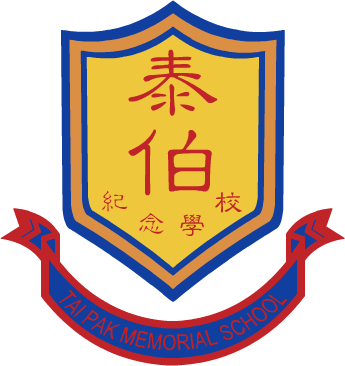 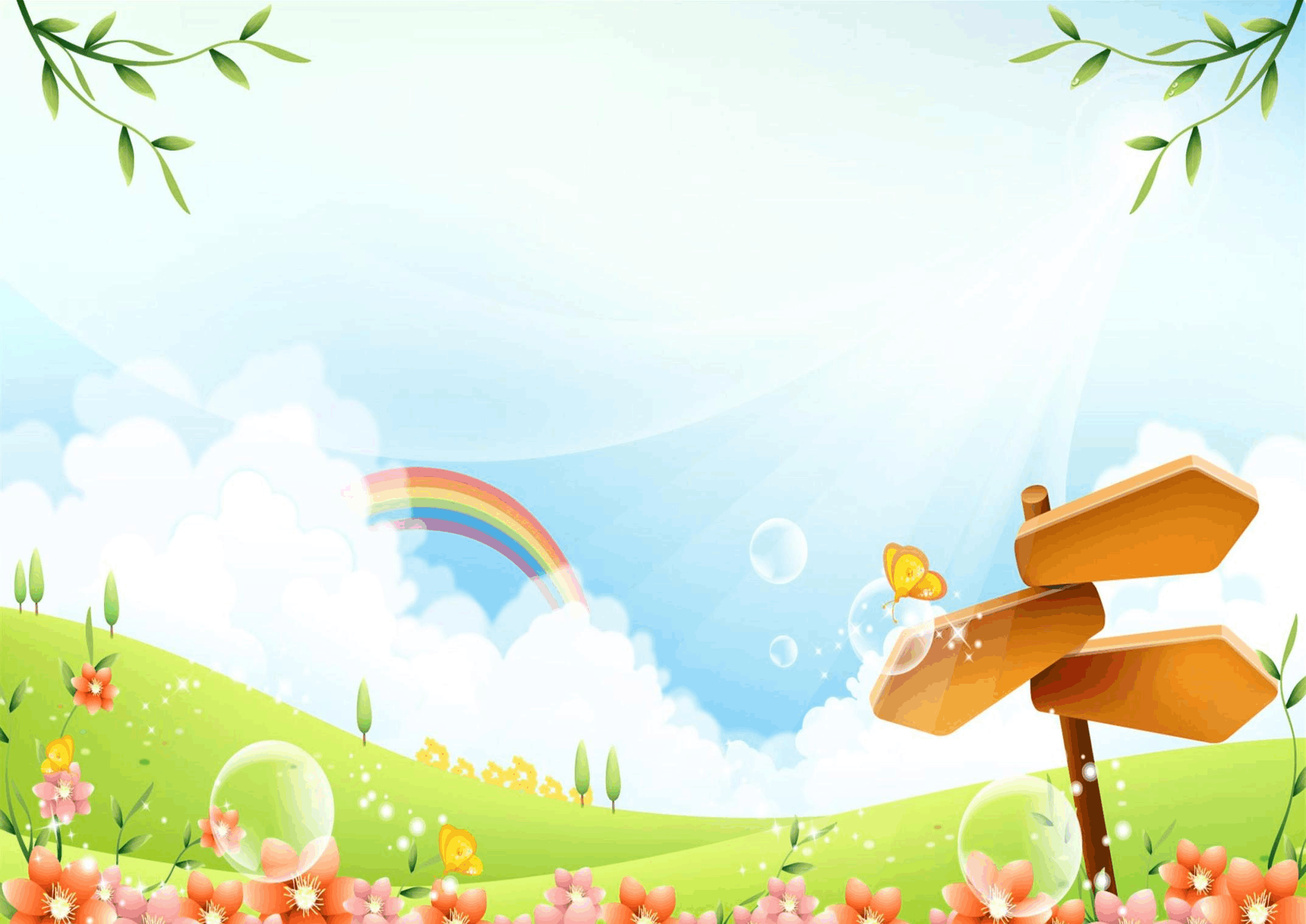 吳氏宗親總會泰伯紀念學校Ng Clan's Association Tai Pak Memorial School2022-2023年度學校資料新界沙田馬鞍山錦英苑TEL: 26404033                       E-mail: info@taipak.edu.hkFAX: 26400972                      Website: http://www.taipak.edu.hk校網編號 : 89學校資料2022/2023學校全年收費教師資料(包括校長)班級結構學校設施學校生活課外活動辦學宗旨學校特色學習評估(2)	關注事項的成就與反思；回饋與跟進目標（一）：提升教職員及家長推行正向教育的能力成就：本年度，本校繼續致力提升教職員及家長推行正向教育的能力，在教師培訓方面，訓輔組於本年度安排老師參與教師「成長型思維」正向工作坊，根據老師問卷調查顯示，100%老師認同工作坊的成效。在家長層面方面，訓輔組安排了兩個家長網上家長講座及分享會，分別為一年級「如何協助子女適應小學生活」、二年級「如何協助孩子自主學習」。100%參與的家長認同講座及工作坊的成效。在教師層面方面，有94.9%教師有參加進修正向價值的課程，比成功準則70%為高。反思：學校一向重視培育學生正確價值觀、良好品格、正面積極態度和端正行為。要順利推行價值觀教育，亦有賴教師和家長多方參與。根據訓輔組問卷，家長反映校方安排的講座及工作坊，對他們有很大的幫助，此策略成效不錯，來年度將繼續推行。而教師參與正向價值活動比起疫情時期大幅度提升，此策略將繼續推行。優化校本課程，培養學生以正向的態度面對成長的挑戰在各科課程內滲入正向教育的元素方面，根據課程組及各科教師問卷調查顯示，教師認同有關策略的百分比分別是:中文科100%、英文科91.6%、數學科100%、常識科100%，較成功準則80%高。可見此策略已見成效，有助學校持續培養學生以正向的態度面對成長的挑戰。在優化校本生活教育課程，各級滲入以「正向生命」為主題的內容方面，包括「小一理財」、「跑出個未來」、「護蛋行動」和「人生大富翁」等項目。根據訓輔組問卷調查，分別有82.2%學生及97.4%教師認同有關策略，高於80%的成功準則。在舉辦與學生正向思維有關的講座方面，訓輔組於本年度舉辦了警長講座（P.1–P.4：校園欺凌，P.5–P.6：沉迷上網），分別82.3%學生及97.4%教師認同講座所帶出的訊息，高於80%的成功準則。反思：本年度順利推行「正向挑戰」計劃，包括乘風航、沿繩下降等活動，體育科老師在檢討會議中，一致認同正向挑戰計劃能帶出正面的訊息，值得保留和繼續推行。而根據會議檢討及問卷調查結果，就優化校本課程，培養學生以正向的態度面對成長的挑戰方面，成效可見，學生反應正面。至於「泰」陽計劃，本年度滲入三個正向性格特質(幹勁、自我控制和愛與被愛)，建議來年度推行計劃時可多鼓勵學生達成目標。營造正向校園文化及環境    本年度，學校繼續營造正向的校園文化及環境，透過優化班級經營，透過班房佈置、班相、班規、「一人一職」及班徽設計，提高學生對學校的歸屬感。根據訓輔組問結果，85%學生及100%教師認同有關策略能提升學生對學校的歸屬感，成效可見。此外，透過不同渠道，如學校通訊、時事新聞分享、學校網頁及週會等宣傳正向教育方面，另外五至六年級學生於早會時段進行時事新聞分享，有100%常識科教師認同有關策略的成效。 就「營造正向校園文化及環境」目標而言，本年度在班級經營方面能提升學生對學校的歸屬感，來年度會繼續推行有關策略。至於「增添及提供正向書籍，讓學生借閱及分享」這策略，學生借閱相關書籍情況理想，建議可透過圖書課讓學生分享閱後感想。此外，本年度校園電視台於學期中開展拍攝工作，各科進行有關正向範疇的拍攝工作，希望透過短片宣傳「正向生命」。透過STREAM教育，提升學生自主學習、創意及解難能力。本校之第二個關注事項為「透過STREAM教育，提升學生自主學習、創意及解難能力。」為配合此重點發展項目，本校訂立了三個目標，分別為：「提升學生自主學習」、「提升學生的創意及解難能力」及「提升教師對STREAM教學的專業知識」，並針對目標，推行相關策略。學校透過檢視持分者問卷調查結果及評量數據，可見推行的大部分策略已有一定成效。提升學生自主學習本年度，學校透過STREAM及相關的探究活動，提升學生自主學習能力。全校各級均進行了一次創意科技研習活動，各級主題分別是：一年級-「創意告示牌」、二年級-「夾公仔機」、三年級-「滅蚊行動」、四年級-「智慧城市_自動灌溉器」、五年級-「禁毒方程式」及六年級-「防滑拖鞋」。問卷調查顯示，分別有81.3%學生及100%教師認同STREAM探究活動有助提升學生的自學能力，較成功準則70%高。同時，全校學生透過「Be a YouTuber」和研習活動匯報分享STREAM活動，分別有86.3%學生及100%教師認同分享活動有助提升學生的自主學習動機，達到成功準則。就「鼓勵學生多閱讀與STREAM相關的書籍，從而提升學生自主學習能力」此策略方面，根據常識科問卷調查顯示有80%學生有閱讀與STREAM相關的書籍，較成功準則70%高。針對目標一所推行的STREAM探究及分享活動成效不錯，建議來年度繼續推行。至於透過學生STREAM分享活動，提升學生自主學習動機方面，本年度加入「Be a YouTuber」拍片和延長研習活動匯報時間，所以比起往年，老師和學生都認同有助提升自主學習動機，來年可繼續推行。提升學生的創意及解難能力就全校推行創意科技活動方面，常識科問卷調查顯示分別85%學生及100%教師認同活動能提升學生創意及解難能力，遠高於70%的成功準則。在高小推行智慧城市的課堂活動方面，有80%學生和100%教師認同活動能提升自己的創意及解難能力，成效顯著。「在小三至小六推行機械工程開發活動」此策略而言，只有66%學生認同活動能提升自己的創意及解難能力，比70%的成功準則為低。反思：就「在資優教育推動創意解難活動」此策略而言，透過「智多星」學生訓練，學生在各類型的比賽中屢獲殊榮，來年可繼續進行。就「在小三至小六推行機械工程開發活動」此策略而言，建議來年度減少「Lego we do」課程時間，有關零碎、編程關係少，以砌Lego為主，並增加機械工程開發的創作活動。提升教師對STREAM教學的專業知識本年度，學校安排了全校教師參與齊來學習Micro:bit教師工作坊，89.9%教師認同工作坊有助提升自己對STREAM教學的專業知識。另外，「相關教師最少參與一次校外STREAM培訓或工作坊，並於每次科會提醒教師」策略上，約98%教師參加了香港城市大學「人機互補下的迷思：甚麼是數碼人文？」活動，成效達標。反思：上述策略如期推行並已成功達標，達標率亦較計劃訂立之成功準則為高。另外，就「安排全校教師參與校內相關STREAM 工作坊」此策略而言，建議來年度繼續恆常推行。另一方面，就「相關教師最少參與一次校外STREAM培訓或工作坊，並於每次科會提醒教師」此策略而言，建議來年度「相關教師」改為「全校教師」，並註明包括自行報名或學校安排。照顧學生的多樣性「照顧學生的多樣性。」為本校之第三個關注事項。為配合此重點發展項目之推行，本校訂立了兩個目標，分別為：「持續優化課堂學與教，提升學生學習效能」及「發掘學生的多元才能，給予學生發揮的機會」，並針對目標，推行相關策略。學校透過檢視持分者問卷調查結果及評量數據，可見推行策略已見成效。持續優化課堂學與教，提升學生學習效能。成就： 本年度，學校透過不同的策略以達致「持續優化課堂學與教，提升學生學習效能。」之目標。當中包括：教師參加相關專業培訓(校外)及校方安排教師參加專業培訓(校內)。在校外培訓方面，根據支援組教師問卷，51.2%教師最少參加一次校外舉辦學生支援相關的培訓課程，較30%的成功準高。在校內培訓方面，學生支援組及資優培訓策劃組分別舉辦了「支援有特殊教育需要學生課堂學習與寫作」及「認識資優生的特徵及學習模式」工作坊。根據學生支援組有100%教師認同講座令老師更了解SEN學生困難及需要。在提升老師課堂教學效能及優化課業質素(校本全校式教學)方面，中文、英文及數學科於學期初已擬訂出老師設計課業的指引。根據中文、英文及數學科教師問卷，分別有79%、58.3%及100%老師認同設計的課業對「於個別學科表現出色的學生」(Top10%)有幫助，其中英文科較70%的成功準則為低。至於本年度各科共同備課時段，中文、英文、數學各科分別有8次，普通話、音樂、體育、視藝、資訊科技科各5次。根據中文、英文及數學科教師問卷，分別有94.8%、100%及100%教師同意共同備課時段有助提升教學及課業設計的質素，較70%成功準高。就優化中、英文閱讀課方面，成功準則為中文科(一至六年級)/英文科(三至六年級)一般學生全年需閱讀各不少於3本配合教學主題的書本，能力較高學生全年需閱讀最少各6本。由於一至三年級閱讀課進行繪本教學，所以中文科(一般學生)一、二年級達標，一至三年級於英文閱讀課時由老師帶領學生一起閱讀，成效良好。就優化加輔班及補底班效能方面，根據學生支援組問卷，二年級學生在中、英文科前測和後測比較，分別有100%和83%進步，三年級學生只有50%，四年級分別有58%和36%進步，低於70%的成功準測。相反，88.3%補底班學生在後測中有進步。	就「持續優化課堂學與教，提升學生學習效能。」此目標而言，大部分策略均已達標，當中安排教師參加專業培訓（校內）和教師共同備課時段，推行情況良好，建議維持現有策略。另外，本年度以Open House活動代替初小和同儕觀課，展示學生學習成果，從而反映教學效能。從課程組教師問卷中有64%同意能提升學生溝通、說話、社交協作能力，來年度建議繼續推行，鼓勵更多家長一同參與。就「於個別學科表現出色的學生）（Top 10%）課業方面，各科將設計更多不同種類的課業，以提升趣味，藉以提升課業質素。發掘學生的多元才能，給予學生發揮的機會。成就：學校透過不同的策略發掘學生的多元才能，在「善用學校人才庫，栽培不同範疇的資優學生」這策略而言，各科均有挑選合適的學生參與各類型的工作坊/活動及比賽，如中文科曾參與朗誦比賽、硬筆書法比賽；英文科分聽說讀寫範疇提名學生，例如朗誦比賽；數學科挑選學生參與亞洲國際數學奧林匹克公開賽、華夏盃。在鼓勵全校學生參與校內或校外比賽方面，四至六年級學生參加了國安法的問答比賽，一至六年級參加校內數學科速算比賽，故此策略已達標。另外，有12位學生被推薦參加資優學苑之課程，其中有一半被甄選課程及格。至於提供平台(如「全泰一叮」、專題壁報、校園電視台等)供學生展示多元潛能(表演或作品)本年度加入Open House家長參觀活動，每位學生均需展示其中一科的學習成果。每科均需拍攝校園電視台的節目，當中、英、音樂、普通話科有100%教師認同安排之活動能展示學生的多元才能。此外，本年度「全泰一叮」比賽順利舉行，全校有17%學生參與。學校提倡「高展示、高參與、多讚賞」的教學氛圍，以發掘學生的多元才能，給予學生發揮的機會，建議老師可更多利用人才庫，從中選出學生參加不同比賽，同時鼓勵學生自行報讀校外資優課程。此外，建議所有學科均作成果展示，多宣傳普通話日之活動，鼓勵學生多用普通話交談。2022-2023年度關注事項回饋與跟進：關注事項（一）：推動正向文化，活出豐盛人生。本學年是三年學校發展計劃的最後一個周期，針對關注事項(一)：「推動正向文化，活出豐盛人生。」推行之各項策略成效顯著。本年度，在營造正向校園文化及環境方面，圖書組增添及提供了正向書籍，讓一至三年級學生於早讀及圖書課時閱讀，至於四至六年級學生借閱情況亦理想。此外，校園電視台於本年度開展拍攝工作，各科進行有關正向範疇的拍攝，來年會繼續推行。各科課程都滲入正向教育的元素，例如在校本生活教育課程，推行「跑出個未來」、「護蛋行動」、「人生大富翁」等，全校亦推行「泰」陽計劃，體育科舉辦「乘風航」活動，培養學生以正向的態度面對成長挑戰，均能達到成功準則，來年值得保留。在提升教職員及家長推行正向教育的能力方面，舉辦的教師及家長講座及工作坊，均得到老師及家長的正面回應;就培養學生正向思維講座方面，學生及教師均認同講座的成效，來年度可持續推行。學校持續推動校園正向文化，建議來年度進一步促進價值觀教育，培育學生十種首要的價值觀和態度。教師可於不同學科選取合適的課題，配合多元化的學習活動，自然連繫正面的價值觀和態度、國民身份認同。另外可安排生涯規劃，包括職業講座、「泰」共賞市集、服務學習等、善用學時更新時間表和體育科MVPA30活動以達致健康的生活方式。 關注事項（二）：透過STREAM教育，提升學生自主學習、創意及解難能力。根據問卷調查及老師觀察，學生普遍喜愛創意科技研習和「在高小推行智慧城市的課堂活動」，表現理想。同時，學生及教師均認同活動有助提升學生的自主學習動機。本年度常識科亦優化了創意科技研習活動的內容，加入設計循環部分，建議來年度優化專題研習、創意科技活動和科學實驗，以提升學生的共通能力、創意及解難能力。另外，資訊科技作為一種重要的能力，能幫助學生辨識對資訊的需要；尋找、評鑑、提取、組織和表達資訊；合乎道德地運用資訊，以及不讓自己作出違反道德的行為如網絡欺凌和侵犯知識產權，來年度資訊科技科和常識科可加強提升學生的閱讀及資訊素養。在教師培訓方面，學校安排全校教師參與校內的Microbit工作坊。校外方面，約98%教師參加城大「人機互補下的迷思:甚麼是數碼人文?」活動，大部分教師都認同工作坊有助提升自己對STREAM教學的專業知識，建議來年繼續推行及深化工作坊內容。關注事項（三）：照顧學生的多樣性。學校透過不同的策略發掘學生的多元才能，亦同時鼓勵學生參與校內或校外比賽，建議來年度老師可善用人才庫，從中選出更多學生參加不同比賽。另外，大型活動「全泰一叮」本年度亦順利舉行，來年度可持續推行，並鼓勵更多同學參加。本年度新增Open House家長參觀日活動，讓每位學生都有機會在課室向家長分享學習成果。大部分家長都欣賞老師和學生們付出的努力，亦認同是次活動能提升學生個人表達、溝通和協作能力，來年將會繼續舉行。為持續優化課堂學與教，提升學生語文能力和鞏固知識基礎，建議來年度繼續安排導修課及中、英、數拔尖補底課程照顧個別差異。由本校教師設計配合學生需要的學習內容，以照顧不同能力的學生。同時，透過不同拔尖項目提升學生水平，當中包括：誦讀經典文學、劍橋英語、奧數及編程教育。2022年度課程組工作計劃（一） 教育目標課程發展議會就教育目標和學校課程宗旨，訂定以下學習宗旨，期望學生能夠：本校課程目標以香港教育局課程發展議會訂定之學習宗旨為經，學校之辦學宗旨及教育信念為緯，建構校本課程。透過各學習領域，培育學生共通能力，建立學生正確價值觀和態度，讓學生各盡所能，發揮所長，促進全人發展，貢獻社會。（二） 分析現況  關注事項(一)：推動正向文化，活出豐盛人生。關注事項(一)：推動正向文化，活出豐盛人生。關注事項(一)：推動正向文化，活出豐盛人生。關注事項(二)：透過STREAM教育，提升學生自主學習、創意及解難能力。關注事項(二)：透過STREAM教育，提升學生自主學習、創意及解難能力。關注事項(二)：透過STREAM教育，提升學生自主學習、創意及解難能力。關注事項(二)：透過STREAM教育，提升學生自主學習、創意及解難能力。關注事項(三)：照顧學生的多樣性。關注事項(三)：照顧學生的多樣性。關注事項(三)：照顧學生的多樣性。配合學校發展項目:分層式家課政策 (中、英、數) 課程組發展項目 <恆常性>: (各科:如適用)深化課程安排 ( 中、英、數 ) 配合2019年度 學校資優發展藍圖 之 課程組安排  ( 中、英、數 ) –關注事項三 從閱讀中學習 ： 中文科閱讀課安排 （一年級中文科開展繪本教學）財政預算教師培訓：$3,000設備及資源增添：$3,000學生獎勵 : $2,000參考書：$1,000課程組：統籌 : 吳靄枝副校長、李小玉主任    組員 : 各科科主任我們對學生成長的支援(2022-2023)全方位學生輔導服務	本年度「全方位學生輔導服務計劃」由香港青年協會承辦，並由訓輔組統籌及協調校內各組別及校外社區資源，組織全校性輔導活動。1. 學生輔導活動1.1 生活教育課	生活教育課由班主任教授，以「摘星成長」為教材，於生活教育課時反星期一關心課時段進行。各級進度由訓輔主任統籌及編定。由於疫情嚴峻，部分成長課取消了，上半年以網上授課，下半年才回復實體上課。「輔導組問卷調查」的結果顯示，86%學生表示喜歡參與活動，並認同活動能培養他們的正向態度。94%的老師表示學生喜歡成長課及關心課，並能培養學生的正向態度。觀察所見，初小學生較高小學生投入及積極。1.2 全校性輔導活動1.3	小組活動1.4	「成長的天空」計劃六年級強化課程五年級強化課程四年級輔助課程 	 與香港青年協會青苗計劃合辦活動。與香港青年協會青苗計劃社工合辦小四至小六活動。小五強化活動首先於上半年開展，由於疫情關係，小組活動以網上形式進行。透過短片、小遊戲及分享，增加與學生的互動。體驗活動則以半天實體進行，在實體活動中，學生實踐如何解決困難，堅持不放棄的精神，他們都表現投入。從問卷顯示中，學生於指定題目#選擇「有幫助」的平均值為82%或以上，表示活動對他們有幫助。小四輔助課程及小六強化活動則以實體形式進行。由於已恢復全日制上課，小四輔助課程除了安排課後小組，亦會安排服務、日營等，讓學生在活動中學習面對困難，堅持不放棄的態度，學生都反應正面。從問卷顯示，學生於指定題目#選擇「有幫助」的平均值為或90%以上，表示活動對他們有幫助。本屆小六學生面對過去疫情的挑戰最多，因此小六強化活動除了小組、戶外活動外，特意安排再戰營會，為學生迎接升中挑戰作好準備，在不同的體驗活動中實踐。從問卷顯示，學生於指定題目*選擇「有幫助」的平均值為84%或以上，表示活動對他們有幫助。(* 4條指定題目包括：題目六「肯接受別人的意見」、題目七「控制自己的情緒」、題目十一「按既定的目標辦事」、題目二十三「解決問題的能力」。)2. 家長支援活動3. 教師支援活動2022-2023全校性訓導活動學生支援組周年報告(2022-2023)I. 政策本校致力建立共融文化，以「全校參與」模式支援有特殊教育需要的學生；透過資源調配，為學生提供適切和多元化的支援服務，以提升學生的學習效能及協助他們融入校園生活；及 學校重視家校合作，透過恆常的溝通機制和不同渠道，與家長一起商議有關支援學生的策略。II. 資源為支援有特殊教育需要及成績稍遜的學生，本校獲教育局的資源，包括 ：~學習支援津貼及~加強言語治療津貼。III.支援措施及資源運用方式 本校為有特殊教育需要及成績稍遜的學生提供下列支援措施 ：	  ~ 設有學生支援組，由特殊教育需要統籌主任作統籌，成員包括課程發展主任、輔導教師、社工、教育心理學家和各學科教師等。 ~ 增聘 2名教師及 2 名教學助理與全校教師以「全校參與」模式照顧學生個別差異；本校已運用部份學習支援津貼，聘請額外老師以維持加輔班支援模式，為P.2-4 特殊學習困難或成績稍遜學生在中/英文科提供抽離小組支援；其他級別/類別的SEN學生則利用學生支援津貼及校本言語治療津貼購買服務。服務安排及校本檢討：吳氏宗親總會泰伯紀念學校2022-2023年度學校報告：學生學業以外表現(學術、藝術、體育及其他範疇)學術藝術體育其他活動校監/校管會主席校長法團校董會學校類別吳發源先生NG FAT YUEN侯達燊先生HAU TAT SUN已成立資助全日辦學團體校訓宗教教學語言香港吳氏宗親總會明禮尚義不適用中文(包括:普通話)及英文家長教師會舊生會/校友會創校年份學生性別有有1991男女一條龍/直屬/聯繫中學一條龍/直屬/聯繫中學學校佔地面積校車服務--約6900平方米校車學費堂費家長教師會費認可收費作特定用途--$10-其他收費---總編制人數總編制人數總編制人數38全校教師總人數全校教師總人數4646學歷及專業培訓(佔全校教師人數%)學歷及專業培訓(佔全校教師人數%)學歷及專業培訓(佔全校教師人數%)學歷及專業培訓(佔全校教師人數%)學歷及專業培訓(佔全校教師人數%)年資(佔全校教師人數%)年資(佔全校教師人數%)年資(佔全校教師人數%)教育文憑學士碩士、博士或以上碩士、博士或以上特殊教育培訓0-4 年5-9 年10年或以上100%100%39%39%30%26%24%50%小一小二小三小四小五小六總數2021/ 2022學年2021/ 2022學年班數334554242022/ 2023學年2022/ 2023學年班數33434522班級教學模式本校推行小班教學，利用合作學習，並貫徹當中相互依賴及個人學習積效等學習策略，加強師生及生生互動。課程強調照顧學生的多樣性，包括抽離式資優課程，強化學生學習經歷。本校推行小班教學，利用合作學習，並貫徹當中相互依賴及個人學習積效等學習策略，加強師生及生生互動。課程強調照顧學生的多樣性，包括抽離式資優課程，強化學生學習經歷。本校推行小班教學，利用合作學習，並貫徹當中相互依賴及個人學習積效等學習策略，加強師生及生生互動。課程強調照顧學生的多樣性，包括抽離式資優課程，強化學生學習經歷。本校推行小班教學，利用合作學習，並貫徹當中相互依賴及個人學習積效等學習策略，加強師生及生生互動。課程強調照顧學生的多樣性，包括抽離式資優課程，強化學生學習經歷。本校推行小班教學，利用合作學習，並貫徹當中相互依賴及個人學習積效等學習策略，加強師生及生生互動。課程強調照顧學生的多樣性，包括抽離式資優課程，強化學生學習經歷。本校推行小班教學，利用合作學習，並貫徹當中相互依賴及個人學習積效等學習策略，加強師生及生生互動。課程強調照顧學生的多樣性，包括抽離式資優課程，強化學生學習經歷。本校推行小班教學，利用合作學習，並貫徹當中相互依賴及個人學習積效等學習策略，加強師生及生生互動。課程強調照顧學生的多樣性，包括抽離式資優課程，強化學生學習經歷。本校推行小班教學，利用合作學習，並貫徹當中相互依賴及個人學習積效等學習策略，加強師生及生生互動。課程強調照顧學生的多樣性，包括抽離式資優課程，強化學生學習經歷。本校推行小班教學，利用合作學習，並貫徹當中相互依賴及個人學習積效等學習策略，加強師生及生生互動。課程強調照顧學生的多樣性，包括抽離式資優課程，強化學生學習經歷。備註1-6年級以分組合作學習為模式，當中包括高、中、低能力的學生混合模式，藉此減低個別差異。1-6年級以分組合作學習為模式，當中包括高、中、低能力的學生混合模式，藉此減低個別差異。1-6年級以分組合作學習為模式，當中包括高、中、低能力的學生混合模式，藉此減低個別差異。1-6年級以分組合作學習為模式，當中包括高、中、低能力的學生混合模式，藉此減低個別差異。1-6年級以分組合作學習為模式，當中包括高、中、低能力的學生混合模式，藉此減低個別差異。1-6年級以分組合作學習為模式，當中包括高、中、低能力的學生混合模式，藉此減低個別差異。1-6年級以分組合作學習為模式，當中包括高、中、低能力的學生混合模式，藉此減低個別差異。1-6年級以分組合作學習為模式，當中包括高、中、低能力的學生混合模式，藉此減低個別差異。1-6年級以分組合作學習為模式，當中包括高、中、低能力的學生混合模式，藉此減低個別差異。課室數目操場數目特別室資優培訓室、視覺藝術室、陶藝室、音樂室、活動室、英語角、普通話角、加強輔導室、接見室。242特別室資優培訓室、視覺藝術室、陶藝室、音樂室、活動室、英語角、普通話角、加強輔導室、接見室。禮堂數目圖書館數目其他升降機及無障礙通道。11其他升降機及無障礙通道。支援有特殊教育需要學生的設施支援有特殊教育需要學生的設施斜道、暢通易達升降機、暢通易達洗手間。斜道、暢通易達升降機、暢通易達洗手間。每週上學日數每日一般上課節數每日一般上課節數每節一般時間午膳時間午膳安排5天9935分鐘12:10-13:10由指定供應商提供；由家長安排。一般上學時間08:0508:05一般放學時間15:05由指定供應商提供；由家長安排。健康校園生活健康校園生活備註備註備註備註設午膳管理委員會，另設小息文娛康樂活動、衛生講座、圖書講座、無煙講座、美化校園、開心生果日、全校性環保活動及綠色校舍活動。設午膳管理委員會，另設小息文娛康樂活動、衛生講座、圖書講座、無煙講座、美化校園、開心生果日、全校性環保活動及綠色校舍活動。每日上課9節，每節35分鐘。設班主任課、導修課、生活教育課、多元智能課、圖書課和教與學增潤時段。每日上課9節，每節35分鐘。設班主任課、導修課、生活教育課、多元智能課、圖書課和教與學增潤時段。每日上課9節，每節35分鐘。設班主任課、導修課、生活教育課、多元智能課、圖書課和教與學增潤時段。每日上課9節，每節35分鐘。設班主任課、導修課、生活教育課、多元智能課、圖書課和教與學增潤時段。多元智能課共39個小組，包括足球、剪紙、電腦編程、劍撃、校園電視台、話劇及手工藝等。課餘興趣班/校隊共40個/隊，包括奧數班、國畫、鼓樂、小提琴、爵士舞、籃球、乒乓球、陶藝及游泳等。服務及制服團隊：基本法校園大使、少年警訊、公益少年團及校園義工隊等。提倡「明禮孝親、尚義行道」之高尚精神，務使青少年在成長初期，在德、智、體、群、美等五育方面得到均衡發展；在思想、行為、態度、知識和技能上得以悉心培育。學校管理學校管理架構：法團校董會。校內政策策劃和執行組為行政、校務及教務、課程發展、資訊科技、學生事務、學生支援、課外活動、總務和訓導輔導等。法團校董會/校董會/ 學校管理委員會：本校已成立法團校董會。環保政策：設置廢紙回收箱、啟動課室冷氣溫度為25.5度、使用循環再用午膳飯盒。學校重點關注事項：提升學生學業成就；擴闊學生思維，提升表達能力；提升學生的自律性及責任心。教學規劃學習和教學策略：本校悉心培育學生，課程重點以學生為中心，因材施教，學生在關愛環境下愉快學習。本校推行小班教學及合作學習法成效顯著。班中同學以異質分組，互助合作，配合「課堂計分獎勵計劃」、「合作學習雙月」主題及上課口號，增強學生課堂上的學習效能。老師於課堂善用提問技巧，發展學生高階思維。老師設計創意思維習作，擴闊學生思考領域及提升表達能力。本校聘請外籍英語老師及普通話專科老師，並安排英語日及普通話日，提供語言環境，另外推行「校園小主播」計劃及「校園小司儀」培訓計劃。學校加強發展學生積極主動學習的能力。關鍵項目的發展：閱讀計劃：提供網上閱讀平台、假期閱讀獎勵計劃及校本式閱讀獎勵計劃，並設中央圖書館、閱讀角、課室圖書、書包圖書館等，以培養學生閱讀的興趣。資訊科技：增建Makerspace STEM Room，以提供更合適的環境進行STREAM教學。另外，資訊科技科加入元宇宙、LegoWeDo等機械工程開發活動，提升學生創意及解難能力。創意科技研習活動和科學實驗：讓學生主動學習，培養探究反思能力、共通能力、專題報告、口頭匯報及創意設計。學生支援全校參與照顧學生個別差異：本校推行「全校參與」模式以照顧有特殊教育需要的同學，定期檢視各項支援措施的成效。本校除開設加強輔導班外，亦運用額外的資源，如學習支援津貼、加強言語治療津貼等以推行社交訓練小組、輔導小組、言語治療服務等。除此之外，本校亦設有教學及評估調適、個別學習計劃等措施，聽取家長意見，以營造一個共融的環境。課程剪裁及調適措施：每科課程進行剪裁，教師透過共同備課時段，設計適切的學習內容及促進學習的評估。家校合作及校風家校合作：透過小一新生家長日、家長專題講座、Open House、家長日等以增進家長與學校之溝通和合作。此外，家長教師會每年均定期舉辦親子活動、教育工作坊及家長興趣班，並於每兩年選出兩位家長加入法團校董會作為學校的共同決策者，提高家校合作的成效。校風：校風純樸，家長支持~本校「校風純樸」，校風良好，深受家長讚賞及支持，全校老師參與學生訓輔工作，師生相處融洽。學校培養學生尊師重道的態度及行為，提升學生品德培育。關愛校園~本校提倡「關愛校園」，讓老師與學生共同建構友愛氣氛及關愛文化，增強學生對學校的歸屬感，例如：「伴讀大使」、「大哥哥大姐姐」等計劃。同時學校提倡家長教育工作，增進親子溝通，強化管教技巧及家校合作的精神。培養學生的正向態度，增強抗逆能力~本校著重激發學生的正能量，例如透過：「成長的天空」計劃，培養學生面對困難的態度及解決問題的多元能力，增強學生抗逆能力，勇於承擔責任，樂於接受挑戰，建立正確的人生觀和價值觀。校本輔導~配合社會及學生成長需要，本校透過「校本輔導」，培養學生良好公民素質，提高學生自律自理能力，關心社會及服務社群的精神。學校發展學校發展計劃：中、英文閱讀課：設常規閱讀課，讓學生多閱讀配合課程之圖書或篇章，從而營造閱讀氣氛、培養閱讀習慣、提升閱讀興趣。初小繪本教育：透過配合單元主題的繪本教學，培養學生的思考力和專注力，並提升學生學習中文的興趣及能力。資優教育：重點推動誦讀經典文學、劍橋英語、奧數及編程教育、常識智多星訓練。科學實驗活動：常識科加入科學實驗，讓同學透過「動手做」建構科學的基礎知識和技能，提升探究及自主學習能力。Open House家長參觀日，讓每位學生向家長分享學習成果，提升表達能力。導修課及拔尖補底課程: 由本校教師設計配合學生需要的學習內容，以照顧不同能力的學生。測考後增潤工作紙，幫助學生鞏固學習內容。中、英、數校本暑期功課 及《暑期大挑戰》歷程: 讓學生能重溫所學，以鞏固已學習的知識。推行多元化獎勵計劃，如「STAR+閃耀星光大獎」、「STAR+星光大獎」、「學生成績龍虎榜」、「非凡躍進獎勵計劃」、「優秀畢業生獎勵計劃」。教師專業發展及培訓：安排教師專業發展日讓老師與友校交流，進行教學觀摩。各科均設共同備課時段，並擬訂共同備課重點，如：擴闊學生思維及提升教師的提問技巧，讓教師設計多元化及適切的學習內容。鼓勵教師積極參與校內外培訓課程，提升教學質素。發揮團隊精神，為新入職老師或新任教科目的老師提供支援，透過觀課後交流提升教師專業水平。推行近年入職老師啟導計劃、建立學習圈、以小班教學研究建議的六個設計與教學原則，優化學與教內容之設計。教師經常透過會議，檢視教學成效，並透過學生課業檢視，了解學生學習情況，提升學習成效。其他：學校環境清幽、師生及生生相處融洽，校園具學習氣氛，有利學生學習。提升學生成就感 : 本校於校園展示每班有卓越成就及進步學生之照片，亦會增加更多學生大使，藉此提升學生成就感。讓同學們在「多讚賞 多鼓勵」的學校氣氛中成長。老師善用評估數據，並跟據學生成績報告，透過會議進行試題分析，修訂教學策略，提升學與教效能。學校積極加強家校合作，老師經常跟家長溝通，讓家長了解子女學習情況。安排幼稚園銜接課程，如 : 劍橋英語班、幼稚園多元智能培育班及劍擊班，讓升讀小一之學生更順利適應小學生活，投入學習。全年全科考試次數1全年全科測驗次數2多元學習評估多元學習評估分班安排分班安排總結性評估、促進學習評估、進展性評估。透過教師、同儕、自我、家長多方參與評估等促進學生學習和回饋。總結性評估、促進學習評估、進展性評估。透過教師、同儕、自我、家長多方參與評估等促進學生學習和回饋。小一至小二：依平均成績編班小三至小六：設精英班小六補課設按能力分流制度小一至小二：依平均成績編班小三至小六：設精英班小六補課設按能力分流制度1.懂得分辨是非善惡，能適切地履行自己在家庭、社會和國家所擔當的責任，並對多元的價值觀，展現接納與寬容；2.認識自己的國民身份，並懂得關心社會、國家和世界，成為負責任的公民；3.養成廣泛閱讀的興趣和主動閱讀的習慣；4.積極主動地以兩文三語與人溝通；5.發展獨立學習的能力，特別是自我管理能力及協作能力；6.透過八個學習領域的課程，掌握相關的基礎知識，為升讀中學作好準備；7.建立健康的生活方式，培養對體藝活動的興趣和基本鑑賞能力。1.強項:學校環境清幽，富學習氣氛，為理想的學習園地。學校設備完善，各科組已建立教學資源庫，為教學提供有利條件。辦學團體及校董會全力支持本校課程發展，教師及學生得到鼓勵。現行課程發展項目漸見成效，有利優化學與教。教師富有經驗，具教學熱忱，推展課程不遺餘力。STEM課程已有具體規劃，可持續推展。積極推行STREAM教育，利用 VR、電子顯微鏡、電路套裝等設備，進行跨學科學習。學校課程已開展電子教學，營造「e-學習文化」，學校提供平板電腦或手提電腦，實踐學生「一人一機」上課，有效促進學與教。。本校落實推行小班教學及合作學習模式，提高師生互動機會，教師能照顧學生的學習多樣性有利提升學與教效能。採用「三層架構推行模式」，開展資優教育培育計劃，培育不同學習範疇的資優生。設有「導修課時段」，指導學生完成課業，減低學生功課壓力。設有「學科增潤時段」，提供拔尖及補底班，提升學生成績。推行中、英、數分層家課政策，照顧學生的學習多樣性。行經典文學課及與「中國文化」有關的活動，有助學生認識中華文化及培養正面價值觀。中、英文科增設閱讀課，建立濃厚的閱讀氣氛。營造良好的語文環境，每週設有普通話日及英語日，以提升學生兩文三語的能力。深化英文課程內容，引入多元英語活動，提升學生的讀寫聽説能力，例如：「uBuddy」計劃等。視藝科設「校本陶藝課程」，有助學生建立文化素養。本校為少數學校將游泳課納入正規體育科課程，發掘學生的興趣和鍛煉強健的體魄。2.弱項：仍需加強部分插班生適應本校課程。部分學生受家長社經地位影響，生活圈子狹隘，接觸社會機會不多。3.契機：沙田區多個大型屋苑落成，擴闊學生來源。報讀本校學生人數不斷增加，獲更多家長支持及認同。近年升中派位結果理想。校譽日隆，區內外居民對本校印象良好。本校的家長支持及認同本校教學方針。校董會增撥資源，全力支持學校發展。設有「吳天賜獎學金」及「湯寶珍MH獎學金」，鼓勵學生積極學習。法團校董會及筆架山獅子會全力支持學校發展。在校董會及教育局的撥款協助下，優化校園多項設施及設備，為學生提供更舒適的學習環境。改善教職員的工作環境及教學設備，提升教學效能。學校申請多項「優質教學基金計劃」，讓學校發展邁向多元化。學校申請「公帑資助學校專項撥款計劃」，發展創新資訊科技及常識生活應用課程。教學團隊日益壯大，教師人力資源增加，教學策略更多元化，教學視野更加廣闊，有助課程推展及優化。。加強推動校本全班式資優課程，以及推薦學生成為資優教育學苑的成員，提升和培訓學生不同範疇的資優能力。學校提供電子設備，能達致「一人一機」，並可以讓多班同時使用，有助推展電子學習，促進學與教效能。中英文科持續推行閱讀課，加強學生的閱讀能力及培養閱讀興趣。停課期間，教師和學生熟習使用網上工具（Zoom）授課及學習，有助於學校推廣自主學習的文化，培養學生自主學習的習慣。4.危機：區內小學競爭激烈。適齡兒童人數近年有下降趨勢。學生人數眾多，惟校園空間有限，活動推行或受到限制。目  標策  略時間表成功準則評估方法負責人所需資源2.優化校本課程，培養學生以正向的態度面對成長的挑戰1. 在各科課程內滲入正向教育元素全年80%教師認同有關策略的成效觀察學生態度表現問卷調查(教師)會議檢討課程組及各科組/2.優化校本課程，培養學生以正向的態度面對成長的挑戰4.推行「正向挑戰」計劃全年70%學生認同「正向挑戰」計劃所帶出的正面的訊息80%教師認同「正向挑戰」計劃所帶出的正面的訊息問卷調查(學生)會議檢討體育科/目  標策  略時間表成功準則評估方法負責人所需資源3.營造正向校園文化及環境2.增添及提供正向書籍,讓學生借閱及分享全年70%學生閱讀相關的書籍問卷調查圖書組活動所需資源3.營造正向校園文化及環境3.透過不同渠道，如學校通訊、時事新聞分享、學校網頁、GRWTH、週會等宣傳正向教育全年80%教師認同有關策略的成效問卷調查(教師)常識科活動所需資源目  標策  略時間表成功準則評估方法負責人所需資源1.提升學生自主學習1.鼓勵學生多閱讀與STREAM相關的書籍，從而提升學生自主學習能力全年添置各級有關STREAM的書籍70%學生有閱讀相關STREAM的書籍檢視相關書籍借閱的數量問卷調查(學生)圖書組資訊科技科常識科圖書資金1.提升學生自主學習2.透過學生STREAM分享活動，提升學生自主學習動機全年全校全年進行最少一次STREAM分享活動維持70%學生及教師認同STREAM分享活動有助提升他們的自主學習動機教師檢視活動進行之情況及觀察學生之表現問卷調查(學生及教師)資訊科技科常識科活動物資1.提升學生自主學習3.透過STREAM及相關的探究活動，提升學生自主學習能力全年全校全年進行最少一次STREAM探究活動70%學生及教師認同STREAM探究活動有助提升他們的自學能力教師檢視活動進行之情況及觀察學生之表現問卷調查(學生及教師)常識科資訊科技科資金活動物資目  標策  略時間表成功準則評估方法負責人所需資源2.提升學生的創意及解難能力1.在高小推行智慧城市的課堂活動上半學年60%學生認同活動能提升自己的創意及解難能力60%教師認同活動能提升學生的創意及解難能力問卷調查(學生)問卷調查(教師)資訊科技科常識科智能積木2.提升學生的創意及解難能力2.在小三至小六推行機械工程開發活動全年70%學生認同活動能提升自己的創意及解難能力70%教師認同活動能提升學生的創意及解難能力問卷調查(學生)問卷調查(教師)資訊科技科Lego WeDomBotMicro:bit2.提升學生的創意及解難能力3.在高小推行專題研習活動下半學年70%學生認同活動能提升自己的創意及解難能力70%教師認同活動能提升學生的創意及解難能力問卷調查(學生)問卷調查(教師)資訊科技科常識科智能積木目  標策  略時間表成功準則評估方法負責人所需資源2.提升學生的創意及解難能力5.全校推行創意科技活動全年70%學生認同安排之活動能提升自己的創意及解難能力	學生的成果展示問卷調查(學生)問卷調查(教師)常識科音樂科視藝科活動物資目  標策  略時間表成功準則評估方法負責人所需資源3.提升教師對STREAM教學的專業知識安排全校教師參與校內相關STREAM工作坊全年70%教師認同校內安排之工作坊有助提升自己對STREAM教學的專業知識問卷調查(教師)資訊科技科資金3.提升教師對STREAM教學的專業知識2.相關教師最少參與一次校外STREAM 培訓或工作坊，並於每次科會提醒教師全年維持70%相關教師曾參與有關STREAM教學之工作坊問卷調查(教師)統計教師進修紀錄資訊科技科常識科資金目  標策  略時間表成功準則評估方法負責人所需資源1.持續優化課堂學與教，提升學生學習效能1.教師參加相關專業培訓(校外)全年70%資優培訓策劃組教師最少參加一次校外舉辦的資優課程30%教師最少參加一次校外舉辦學生支援相關的培訓課程統計教師進修紀錄課程組/1.持續優化課堂學與教，提升學生學習效能2.校方安排教師參加專業培訓(校內)全年80%教師認為校內安排之工作坊有助提升學與教的效能問卷調查(教師)課程組/1.持續優化課堂學與教，提升學生學習效能3.提升老師課堂教學效能及優化課業質素(校本全校式教學)全年70%教師同意設計的課業有助「於個別學科表現出色的學生」(Top10%)各科繼續優化「老師設計課業的指引」70%教師同意共同備課時段有助提升教學及課業設計的質素全校教師最少參與一次相關內容的同儕觀課問卷調查(教師先檢視學生成績)檢視課業內容問卷調查(教師)同儕觀課互評表紀錄自評表紀錄中英數科科主任及科任老師中英數科主任及科任老師中英數科主任及科任老師課程組及中英數
科任老師/同儕觀課互評/自評表目  標策  略時間表成功準則評估方法負責人所需資源1.持續優化課堂學與教，提升學生學習效能6.優化中、英文閱讀課全年中文科(一至六年級)/英文科(三至六年級)一般學生全年需閱讀各不少於3本配合教學主題的書本，能力較高學生全年需閱讀最少各6本(指定書目)檢視圖書紀錄表(中文)Review Reading Lesson - Lesson Plan(英文)中、英文科科主任圖書組中、英文科任老師圖書圖書紀錄表Reading Lesson - Lesson Plan目  標策  略時間表成功準則評估方法負責人所需資源2.發掘學生的多元才能，給予學生發揮的機會1.善用學校人才庫，栽培不同範疇的資優學生全年各科組能運用人才庫挑選合適的學生參與各類型的工作坊/活動及比賽檢視各科組紀錄(工作坊/活動及比賽)各科組人才庫比賽成績2.發掘學生的多元才能，給予學生發揮的機會2.鼓勵全校學生參與校內或校外比賽全年全校70%或以上學生最少參與一次校內/校外的比賽檢視學生參加比賽紀錄各科組比賽紀綠(各科組)2.發掘學生的多元才能，給予學生發揮的機會4. 提供平台(如「全泰一叮」、專題壁報、校園電視台等)供學生展示多元潛能(表演或作品)全年各科組全年最少完成一次(表演或展示作品)70%學生認同老師安排之活動能展示他們的多元才能70%教師認同安排之活動能展示學生的多元才能檢視推行次數學生問卷調查教師問卷調查各科組各科組各科組/1教師專業發展配套鼓勵教師持續進修 ( 各科 )1教師專業發展配套課室教學 : 善用「課前3分鐘」環節( 各科 )1教師專業發展配套建立同儕協作教學設計資源庫 ( 中、英、數、常 )教學設計 : 新設計或優化現有資源1教師專業發展配套小一小二家長觀課 ( 中、英、數 ) 1教師專業發展配套同儕協作觀課（三至六年級）1教師專業發展配套設定共同備課重點 ( 中、英、數 )配合關注事項(三) 目標一 3.（資優）教學及課業設計1教師專業發展配套設定共同備課重點 ( 中、英、數 )檢視學生學習難點1教師專業發展配套設定共同備課重點 ( 中、英、數 )照顧學生的多樣性2運用資訊科技進行互動學習建立各科資源庫 : 平板電腦教學設計記錄及資源存檔  ( 中、英、數、常 )紀錄表2運用資訊科技進行互動學習完善電子學習相關配套(硬件)2運用資訊科技進行互動學習完善科學教學相關配套(硬件)2運用資訊科技進行互動學習培養學生資訊素養2運用資訊科技進行互動學習引入電子學習軟件及電子圖書2運用資訊科技進行互動學習添置科學教學之教材套及圖書2運用資訊科技進行互動學習舉辦多元化有關資訊科技及科學的學習活動3閱讀中學習網上閱讀計劃 ( 中、英 ) / 網上練習 (數)各科策略 ( 各科 : 如適用 )鼓勵學生完成4自學策略 / 自學元素 中、英、數、常推行之自學策略自學工作紙 ( 中、英、數 )「 翻轉教室 」教學策略( 各科 : 如適用 –* 數 / 常 / 普 )5專題研習專題研習安排-配合關注事項/創意科技活動6照顧個別差異個別差異工作紙各科照顧個別差異策略 ( 各科 : 如適用 )程度分層：H題（挑戰題） / 一般 /  7普通話日、英語日普 : 週四 英 : 週二 每星期進行 ; 第 ___ 週 開始 ( 測驗、考試不進行 )8聯課活動中、英、數現有聯課活動設計–原班進行  ( 中、英、數 )( 中、英、數 ) 活動內容 :可加入使用平板電腦學習活動 或挑戰型家課相關活動每級填寫聯課活動設計紀錄表:( 空白表格存放於public 課程  聯課活動 )學期末檢討 ( 填寫於各級檢討表 )聯課活動紀錄、檢討及資源 : 依本科存檔9全方位學習活動 ( 各科:如適用 )每級全年最少進行一次10通識教育課高階思維訓練 / 多角度思考 / 個人立場教材隨堂派發11資優/拔尖教育推行中 : 經典文學 、 英 : 劍橋 、 數 : 奧數 、 資科 :  編寫程式12家課政策 配合深化課程 / 配合學校發展項目 / 配合測考擬題 ( 各科 )12家課政策 安排創意思維習作 : 「我手寫我心」( 中 ) /  My Voice ( 英 )雨天操場設置「泰伯心思園地」 及 課室設置「____ 班 心思園地」展示學生創意思維習作( 中、英 )12家課政策 校本暑期功課 ( 中、英、數 )「暑期大挑戰」工作紙暑期功課 + 暑期大挑戰 跟進 – 參看「開課備忘」13提升學生成就感增設學生大使 ( 各科 : 如適用 )13提升學生成就感推行獎勵計劃 ( 各科 )13提升學生成就感學科增潤時段（星期二） 2:40 – 3:4013提升學生成就感營造「多讚賞、多鼓勵」的氣氛13提升學生成就感透過週記及隨筆讓學生認識及欣賞自己13提升學生成就感舉辦多元化活動學生加深對自己及他人的認識例如：「數學科小老師」13提升學生成就感加強訓練各科服務生如：資科小先鋒、 英語大使、普通話大使、    數學科小老師14提高學生表達能力「小司儀」訓練 ( 各科 : 如適用 )「校園小主播」訓練 ( 課程組 )15各科組自評 ( 各科 ) - 課程回饋評估 / 測考後跟進 ( 中、英、數、常 )教學策略、「增潤工作紙」15各科組自評 ( 各科 ) - 課程回饋BCA / TSA報告、試題分析及修訂教學策略( 中、英、數 )善用評估數據促進學與教的效能 15各科組自評 ( 各科 ) - 課程回饋多元化策略問卷調查 / 會議檢討等16課業檢視一次 ( 中、英、數 )  + （     ）次科目安          排中一至六年級課外篇章 / 一至六年級課外詞語 / 六年級文言文教學英一至六年級進度調節 --- 提前一個學期 / 一至六年級課外詞語 / 4C 5C及 6C Extra Reading Wosksheet  /  4C 5C及 6C Mind map  /六年級下學期（Open English）課程數一至六年級增潤課題 / 一至三年級思維工作紙 / 4C 5C及 6C奧數 / 六年級英數日期項目對象推行情況9/2022新生適應活動2223年度插班生本學年共有5名插班生，駐校社工為他們舉辦了1次活動。在活動中，各人分享對轉校的心情及期望，讓大家成為彼此支持的力量。社工帶領學生參觀學校不同設施，讓他們對學校有初步認識，協助他們盡快適應校園生活。學生表示活動能讓他們對學校的設施及常規有更多認識。9/2022至6/2023社工室活動之小息鬆一ZONE全校學生由於疫情關係，學生只能與社工聊天或進行簡單的桌上遊戲，每次約有4人參與。學生很喜歡自由分享及進行小活動。透過與同學互動，駐校社工可觀察他們的社交及情緒表現，同時也能與學生建立工作關係。9/2022風紀訓練小四至小六學生共有51名風紀參與訓練，超過90%同學認為活動能提升團體合作精神及讓他們明白風紀的責任及意義。訓練以實體活動進行，風紀都十分興奮地參與，惟他們較少與同學合作，社工發現他們的合作能力差異大，需要社工及老師加以指導及鼓勵，學生嘗試更積極地與組員溝通及合作。風紀表示活動很好玩，亦能讓他們明白風紀的責任和意義。9/2022至2/2023小小理財師小一學生計劃對象為小一學生。透過三個階段的活動，從小培養學生對金錢有正確的觀念（儲蓄、消費、分享）。第一階段讓學生能建立儲蓄習慣，學生獲發錢箱後可與家長共同設計及製作一個獨一無二的錢箱，增加了學生的動機。為了鼓勵家長配合，於學期初向小一家長進行講座，讓家長明白理念，因此大部份家長都配合給予學生零用錢進行儲蓄計劃。第二階段讓學生學習如何作出精明消費，因此讓學生掌握「需要」及「想要」概念。學生在數學科學習貨幣運用，再以工作坊講解「需要」及「想要」概念，並學習製作購物清單，計劃如何運用金錢。為了讓學生實踐，在家長義工及老師協助下，學生分組進行購物活動，學生都積極投入。參與的家長表示學生在過程中真正嘗試運用金錢，是很好的經歷。第三階段讓學生將資源分享給有需要的人，學校與樂施會合辦捐獻利是活動，讓學生能將餘下的錢分享給有需要的人，實踐分享愛。工作員利用家長電子聯絡系統及派發利是封，宣傳活動，並且在放學時段學生及家長均可以捐獻，大家反應踴躍。下學年可繼續舉辦相關活動。10/2022小一跑出個未來
(級本活動)小一學生為培養學生持續堅毅地進行運動，以鍛鍊健康的體魄，社工在課前邀請小一學生以行動成就健康，進行為期四天的「跑出個未來」活動，邀請老師及家長陪伴學生經歷每步實踐及重覆的鍛鍊，讓孩子建立希望感，樂觀地朝著未來邁進。觀察所見，大部分學生在家長及老師陪同下完成四天的活動，他們感到開心及充滿成功感。從老師和家長分享中，每天陪伴或鼓勵學生參與，學生的堅毅精神因而慢慢培育起來。完成四天活動後，校方鼓勵學生延續良好習慣，為自己訂立為期兩星期的目標。9/2022小二童運動同成長(級本活動)小二學生為了培養小二學生的團體精神、溝通技巧及毅力，以及鼓勵他們常做運動，鍛鍊健康的體魄，校方安排為期5天的「童運動同成長」活動。活動邀請體育老師每天與學生進行不同的合作運動，讓學生體驗合作的快樂與團隊精神；更鼓勵家長和老師陪伴學生經歷每步實踐及重覆的鍛鍊，讓孩子建立堅毅精神。從觀察和與同學的分享中感受到每天運動的力量，不少學生表示希望每天也能跑步，希望家長每天陪學生上學和做運動等。完成5天活動後，校方鼓勵學生延續良好的習慣，為自己訂立為期兩星期的目標。 12/2022小三「護蛋行動」(級本活動)小三學生幫助學生在活動中體驗承擔責任及保護雞蛋的重要性，學 生 反 應 良 好 ， 班 主 任 更 與 學 生 進 行 分 享 和 檢討，提醒學生保衛自己的健康更需要堅毅精神。班主任為每班學生訂出不同的「健康推介」主題，使學生能在不同的範疇下學習更多健康生活概念。幫助學生在活動中體驗承擔責任及保護雞蛋的重要性，學 生 反 應 良 好 ， 班 主 任 更 與 學 生 進 行 分 享 和 檢討，提醒學生保衛自己的健康更需要堅毅精神。班主任為每班學生訂出不同的「健康推介」主題，使學生能在不同的範疇下學習更多健康生活概念。活動旨在培養學生細心和認真負責任的態度，實踐保護雞蛋的承諾，延續生命與希望；同時鼓勵學生發揮團隊精神，互相提醒及監察，共同合作並完成最佳守護隊的任務。學生反應良好，在視藝科老師的指導下認真製作護蛋器，並努力而認真地在5天內把雞蛋由家中帶回學校。最後，常識科老師更教導學生如何加強護蛋裝置，再挑戰「空中飛彈」的任務，學生十分興奮地進行活動。每位同學亦在「蛋蛋日記」記錄照料雞蛋的經歷和感受，學生表示很喜歡這個活動，而老師表示十分欣賞學生認真和樂於承擔責任的態度。20/12/2022小四「成長思維」(級本活動)小四學生活動由青協青苗計劃社工負責設計及推行，亦有家長義工協助。是次活動透過攤位及入班分享，讓學生從中學習成長思維的概念，從而協助學生建立勇於面對失敗的態度。學生於過程中投入參與，不斷挑戰各項任務，即使遇到失敗時，亦會再次嘗試，甚至能參考同輩或家長義工的意見，調節策略後再接受挑戰。整體而言，透過體驗挑戰及失敗的過程，學生大致能掌握成長思維的概念，不少學生於分享環節及問卷表示失敗並不可怕，以及不要輕易放棄的想法，即使在活動過程中不斷得到交叉印章，只要不斷嘗試，即使最終未能達標，其實也已有進步了。10/2022-6/2023小五性格強項(級本活動)小五學生活動由青協青苗計劃社工負責設計及推行，班主任負責推行五節成長課。是次活動主要與學生探討二十四個性格強項中的八個強項，活動主要分三個部份，先以啟動禮讓學生對性格強項有初步認識，再以三節成長課及一節體驗活動深化學生對 「每個人也擁有性格強項」的概念，同時讓學生檢視自己的性格強項，藉以提升自信心。觀察所見，學生大致能掌握「每個人也擁有性格強項」及「性格強項是可以培養的」兩個概念，惟於一些反思個人性格強項的部份，有部份學生較難發掘自己的強項。建議來年繼續舉辦相關主題的活動，亦可考慮於此級學生升上小六時舉行深化活動，與他們探討其他的性格強項。3/2023小六級本活動--服務學習小六學生計劃由香港青年協會為小六學生進行3節工作坊，讓學生了解社區中有需要協助人士的情況，並透過「小善幸」活動，鼓勵學生在日常生活主動關心和協助有需要的人。學生在工作坊表現投入，積極回答問題，也有不少學生認真記錄進行小善幸的情況。惟有部分學生需要老師督促下才完成記錄「小確幸」。6/2023我健康我選擇 
(模擬社會遊戲)小五學生活動由保良局為小五學生進行工作坊，透過講解、個案分享及問答比賽等活動提昇學生了解毒品所帶來害處，及對身心所造成的影響，從而提昇學生對毒品的抗誘能力。從前後測的問卷中發現，學生拒絕毒品的意識有明顯的提昇，可見活動效果理想。日期項目對象推行情況6/2/2023升中模擬面試六年級學生透過模擬個人及小組面試，讓學生有機會實習面試情境，預備正式面試。老師在課時內教授了撰寫自我介紹的文章，先作準備。模擬面試由專科語文老師協助個別面試，社工負責小組面試，完成後會給予回饋，讓學生了解自己的表現。學生均表示實踐過面試應對，增加了他們的面試信心。，駐校社工分別入班進行解說，總結他們的情況及注意事項，並製作小錦囊派發給學生作參考。13,16,17/2/2023升中模擬面試檢討會小六學生為了他們對升中面試的技巧及信心，駐校社工分別於個別班別（5班）進行檢討會，與學生綜合分享模擬面試的經歷及注意事項，讓學生更掌握當中的技巧，其後亦派回學生模擬面試的回饋記錄表，讓學生能了解老師及社工對他們的回饋。10/2022至5/2023(共3期)手牽手學習支援計劃小一至小三學生在第二及第三期活動分別招募了12及10名學長協助推行活動，期望為最有需要的學生持續提供訓練和關顧，以加強學生的學習動機。學長亦開始熟悉訓練的流程和技巧，因此訓練過程亦較有效率。觀察所見學長能因應每位學生的需要和困難，有耐性、具體及重覆訓練學生的識字策略。其中一位小二學生家長表示女兒很喜歡這個計劃，每次活動日，她也會自動自覺起床，準備好等爸爸送她回學校參加活動。負責的學長亦表示這名學生越來越積極，朗讀能力更大有進步。另外，一位小一男生在最後一節活動嘉許時，對小六的學長表示感謝並說明年小組再見，學長感動流淚，因她明年已升中離校。計劃完結時，邀請初小學生送感謝卡給學長，並拍照留念。工作員發現持續而穩定的支援關係，無論是受助者與服務提供者也在過程中體會到真誠努力的成果。在小組檢討中，學長和學生也很喜歡這個計劃，亦滿意自己的表現。21,22,23/8/2023小一適應活動小一學生(23-24學年)透過分班活動，協助小一學生盡早適應校園生活，學習聆聽指示。更能讓社工及老師初步識別學生的需要和能力。從活動中觀察，學生專注力較弱，與人合作及溝通的能力稍欠主動性，可能因疫情關係，學生缺乏了實體溝通的經驗。學期初會安排大哥哥大姐姐入班支援，提升小一學生的社交溝通能力。日期項目對象推行情況10/2022至5/2023泰伯小義工計劃五至六年級學生計劃由沙田區學生大使計劃統籌，連繫沙田區服務機構與學校合作，帶領學生透過義工服務，實踐關愛精神。本年度學校共有8位學生參加。過程中會先了解義工服務精神，並學習籌備及推行服務。由於後期疫情緩和及回復全日制上課，小組活動於第二學段開展。組員自行挑選服務對象，然後認識對象的需要，並為對象設計合適的活動。為了讓他們更明白活動理念，小組前特意介紹計劃，因此過程中學生投入參與，大家先訪問對象，互動地認識對象，再分工合作去推行活動，看到學生與服務對象也十分開心。5/2023-6/2023跟你做個friend--社交小組小二學生由老師推薦6名社交能力較弱的小二學生參與。除了一名學生因病較少出席而顯得較為疏離外，其餘學生均積極投入參與活動。他們普遍不懂得與同學展開遊戲及對話，只希望別人按自己的想法去玩，工作員過程中引導學生了解別人的想法，並學習與其他同學協商。另外學生很着重遊戲輸贏，當遇到挫敗時，部份學生會向人發脾氣，令其他同學不想和他們同組，工作員會教導學生運用方法冷靜情緒，明白表達情緒的行為對社交印象的影響。4/2023-6/2023「童在一起」情緒社交成長小組社交情緒較弱之三年級學生小組共有六節，有7名三年級學生參加。小組會運用遊戲及情境活動，讓學生分享自己喜歡的情緒﹕包括被愛、滿足和興奮。亦在小組中學習與同學合作，接納彼此的不一樣。根據學生的檢討問卷及觀察，有83%的學生表示會嘗試表達自己的需要和感受、控制自己的情緒、及滿意自己在小組的表現。日期活動名稱對象4/12/2022體驗活動1學生22/12/2022體驗活動2學生25/4, 2/5/2023黃金面談學生25/4/2023小組(一)學生2/5/2023小組(二)學生13/5/2023親子活動學生及家長9/5/2023小組(三)學生16/5/2023服務籌備學生23/5/2023服務學生6/6/2023結業籌備學生9-10/6/2023再戰營會學生13/6/2023分享會學生日期活動名稱對象27/9, 11/10/2022黃金面談學生8/10/2022體驗活動1學生11/10/2022小組(一)學生18/10/2022小組(二)學生25/10/2022小組(三)學生1/11/2022小組(四)學生5/11/2022體驗活動2學生8/11/2022服務籌備學生26/11/2022親子活動學生及家長29/11/2022服務(一)學生6/12/2022分享會學生日期活動名稱對象23/1/2023啓動禮學生7/2/2023小組(一)學生11/2/2023挑戰日營學生14/2/2023小組(二)學生4/3/2023親子日營學生及家長7/3/2023小組(三)學生14/3/2023小組(四)學生21/3/2023小組(五)學生28/3/2023服務籌備學生28/3/2023服務(一)學生4/4/2023結業禮籌備學生18/4/2023結業禮學生及家長日期項目對象推行情況17/09/2022、05/11/2022「如何協助子女適應小學生活」小一家長網上講座及分享會
及
「如何協助孩子自主學習」小二家長網上講座及分享會家長/學生為家長舉辦了2次網上講座及與老師的分享會。在小二講座中，邀請小三家長親身分享如何協助子女學習，效果理想。100%的家長表示講座能增加家長了解子女的需要，講座目的也能達到。家長在講座中樂於提出疑問及分享教育子女的方法，可讓老師更加理解學生的學習狀況與需要，讓家校有更直接的溝通。18/3/2023「新興運動」
親子體驗日
小一至小三組
及小四至小六組小一至小三學生及小四至小六學生為使學生增加對新興運動的認識及興趣，邀請了香港小童群益會馬鞍山東青少年綜合服務中心到校推展，讓同學及家長有機會接觸新興運動(包括﹕反應燈、芬蘭木棋和地壺球)。報名人數眾多，活動當日家長和學生十分投入活動並表示活動很好玩，有助提升學生的智慧及建立親子關係。9,16, 23/5/2023「自我關懷」靜觀家長工作坊家長由駐校社工推行「自我關懷」靜觀家長工作坊，透過靜觀練習（包括靜觀進食、伸展、靜坐及步行）及分享，鼓勵家長多覺察自己的需要，並關懷自己。100%的家長表示活動能達到目標。日期活動名稱對象推行情況17/4/2023教師工作坊：成長思維教師由香港青年協會青苗計劃社工為老師進行教師工作坊，透過多種團體遊戲讓老師體現成長思維的特質，了解成長型思維。老師表示活動多元化 激發到反思，並欣賞講者表達生動有趣，講解清晰。100%的老師表示工作坊能增加他們對成長思維的認識，並對個人有啟發性。日期項目對象推行情況27-8-2022 ~ 31-8-2022關心一線全校學生老師透過「關心一線」電話，與家長加強溝通，有助了解學生的情況。1-9-2022 ~ 7-9-2022全學年進行班徽設計班規設計班口號創作一人一職全校學生86%學生認同活動能營造正向校園文化，提高歸屬感。6-9-2022風紀訓練風紀由駐校社工安排相關活動，讓風紀更了解本身的職責，以及應有的態度，同學積極參與活動。6-9-2022班長訓練班長向班長講解其職責，好讓他們能有效地協助老師，提升其責任感及自信。10-10-2022~14-10-2022 26-9-2022 ~ 30-9-202223-11-2022~13-12-202220-12-20223-10-2022 ~ 30-6-20236-3-2023 ~ 27-3-2023級本活動跑出個未來童運動同成長護蛋行動成長思維性格強項服務學習一年級學生二年級學生三年級學生四年級學生五年級學生六年級學生超過82%學生認同級本活動能培養他們的正向態度，建構豐盛人生。7-10-20224-11-20226-1-202317-2-202317-3-202312-5-2023生活教育課(1-5)+自理課全校學生81%學生認同生活教育課能培養他們的正向態度。17-10-2022~11-11-202230-1-2023~21-2-202324-4-2023~19-5-2023整潔秩序比賽(1)整潔秩序比賽(2)整潔秩序比賽(3)全校學生86%學生認同整潔秩序比賽能營造正向校園文化，加強歸屬感。19-12-202227-3-20233-7-2023泰伯正向之星社交才能之星團隊精神之星希望之星全校學生86%學生認同泰伯正向之星選舉能強化他們的正向態度。21-10-2022~7-11-202230-1-2023~3-2-2023希望之盒利是捐獻全校學生82%學生認同此等活動能讓他們有機會幫助不同地方的人。3-2-2023警長講座全校學生82%學生認為警長講座有助他們建立正確的態度及價值觀。5-5-2023~12-5-202316-6-2023母親節的活動(幸福花)父親節的活動(爸爸領呔)全校學生87%學生認為父母親節的活動能表達他們對父母的心意。16-6-2023防火演習全校學生因疫情影響不宜集會，直至學期末，疫情較為緩和，才進行防火演習。全學年進行「泰」陽計劃全校學生86%學生認同泰陽計劃選舉能強化他們的正向態度。機構項目檢討協康會教育局「學校與非政府機構協作」計劃（喜樂同行計劃）--共2組 (2/2023-6/2023)-P.3-4-P.4-6 共11位自閉症/懷疑自閉症學生參與此計劃 (共12節; 另設一節為朋輩輔導活動)根據家長問卷調查結果，82%家長認為有關訓練有助提升子女的表現，包括情緒控制、說話的組織及表達能力均有進步。明年度將繼續安排教育局「學校與非政府機構協作」計劃（喜樂同行計劃）協康會青蔥計劃-共2組 (10/2022-2/2023）P.1-2P.4-6 (再分拆成兩小組)(zoom模式)共10位自閉症/懷疑自閉症/ADHD學生參與此計劃 (共9節)根據學生問卷調查結果，100%學生表示瞭解在小組中所學習的內容，78%學生認為小組的訓練有助提升他們的社交溝通 / 與人合作 / 情緒控制等能力。EDGE/香港教育大學樂信好牧人計劃-共2組 （10/2022-5/2023）P.1-4 –ADHDP.4-6 –SpLD共6位P.1-4 ADHD學生及7位P.4-6 SpLD學生參與此計劃根據學生問卷調查結果，100%學生表示小組能協助他們解決功課上的問題。計劃於十月開始，鑑於由十一月開始間歇出現其中一位導師缺席，要兩組合為一組，並且校方需要提供人手協助，直至一月份，機構完全未能提供任何導師到校提供服務，需要由老師輪流當，以維持服務給學生。惟由二月份開始校方已回復全天上課，老師已沒有空間代替機構提供人手協助，而機構亦只能提供到一位導師，故此，最後唯有取消其中一組。幸好家長明白此狀況而未有作出投訴，但已影響了受惠同學的人數。基於與此機構第一次合作便出現了未能派出穩定導師任教的狀況，經小組投票後，以全數共9票贊成來年度不再參與「樂信好牧人計劃」。香港耀能協會躍動同行先導計劃已轉介十多名同學參與此計劃計劃延期至11月，鼓勵老師如懷疑有過度活躍症之學生，可繼續提名參加計劃。5. 香港青年協會6. 香港青年協會7. 香港青年協會8. 香港青年協會466.7%ZOOM9. 香港青年協會P.3-P6懷疑/確診有專注力不足及過度活躍症學生889%10. 香港青年協會11. 香港青年協會12. 香港青年協會13. 香港青年協會P4有讀寫困難的學生/中文能力稍遜者(共8位)14. 香港青年協會P3有讀寫困難的學生/中文能力稍遜者(共3位)15. 諾道言語治療-言語治療服務服務總時數：200小時 (9/2022-6/2023)提供以下服務：言語治療訓練個案面談入班支援家長面談/致電家長本年度共有71名學生接受評估，71人評估為語障學生。半天課堂時，部分下午服務以實體形式進行，部分以zoom形式進行。言語治療師除提供個別訓練外，亦提供老師/家長諮詢服務，以讓家長/老師了解如何協助同學改善語障問題。根據學生問卷，有80%的語障學生認為接受言語治療服務後，有助他們改善語障問題。根據家長問卷，有74%家長認為接受校本言語治療服務後，子女的語障問題得到改善。但是，只有38%的家長曾到學校參與言語治療課堂，他們認為參與治療課能學習治療技巧以進行家居訓練。有54%的家長有跟進言語治療師所給予子女的家課。建議明年度派發言語治療文件夾，鼓勵學生回家練習後帶回相關紀錄。如有進行家居練習的便給予獎勵。16.EDB智趣小精英串字小組（6-7/2023）(共7位)活動對象為小一及早識別的學生，共有八節課堂，本校共有7位學生參加。由教育局派老師到校教授英語拼音技巧及進行朗讀訓練。惟部分家長需要上班未能親自到校參與家長講座或工作坊，或許會影響學生的學習成效。17. 保良局地區支援中心正向溝通技巧家長講座（6/5/2023）家長講座由保良局地區支援中心提供，講者以生動有趣的方式讓家長認識了不同的情緒，講座當天家長反應良好，樂意進行模擬練習。此講座分為兩部分，第二部份將於來年度再邀請機構進行。18. 校本安排加強輔導班 (9/2022-6/2023)共開設6組 (3組中文加強輔導班-P.2-4 / 3組英文加強輔導班-P.2-4) 讀寫障礙或成績稍遜的學生於中/英文課堂抽離，以小組形式上課。在課程上按學生的需要作調適。明年度將繼續安排加強輔導班19. 校本安排數學科小老師計劃(2/2023-3/2023)P.2 共11位學生參與此計劃。此計劃於小息時段進行(共9次)，由高年級學生到二年級課室，以一對一模式協助二年級學生背誦乘數。根據學生問卷調查結果，100%參與學生認為數學科小老師計劃能夠幫助他們背誦乘數表。明年度將繼續此計劃。20. 校本安排大哥哥大姐姐英文伴讀計劃(4/2023-5/2023)P.1 共12位學生參與此計劃 此計劃於小息時段進行(共10次)，由高年級學生到一年級課室，以一對一模式協助二年級學生朗讀及默寫英文生字。根據學生問卷調查結果， 80%參與學生認為英文朗讀訓練小組對他們朗讀英文有幫助。明年度將繼續此計劃。21. 校本安排補底班(10/2022-5/2023)共開設2組中文補底班 (P.1以識字教學為主/ P.2以句子教學為主) ; 1組英文補底班 (P.3) ; 3組數學補底班(P.2,3,4); 另加設一組英文補底班由教學助理負責(P.2以教授拼音及功課輔導為主)根據前後測驗對比，6組平均有88%參與學生在後測中成績有進步。根據學生問卷調查結果，83%參與學生認為參加「補底班」有助他們學習本科的知識。明年度將按校情需要，安排不同的補底班。如果學生成績相差太遠的話，會安排同學入讀教低年級的輔導班。22. 校本安排IEP共5位學生參與IEP (P.1,3,4,6)定期安排教育心理學家、家長及老師參與會議，就學生的個別需要，訂定合適的目標，透過三層支援模式，增強學生在學習、社交和情緒三方面的適應能力。根據家長問卷調查結果，100%參與家長認為子女在學校獲得有系統的支援及幫助。100%參與家長認為參與本計劃後，他們的子女的學習適應、社交溝通及/或情緒調控能力有所進步。明年度將按同學需要邀請家長參與IEP。23. 校本安排情境解讀故事教師工作坊負責IEP個案老師/TA及社工姑娘參與(共7位)由於EP講解情境解讀故事的目的及故事結構。參與者嘗試按不同的個案情況撰合適的情境解讀故事。24. 校本安排「支援有特殊教育需要學生課堂學習與寫作」教師講座本年度教師發展日安排了教育心理學家到校進行「支援有特殊教育需要學生課堂學習與寫作」教師講座。根據教師問卷調查結果，100%教師認為他們能更了解支援有特殊教育需要學生課堂學習的策略及更認識如何幫助有特殊教育需要學生應付寫作任務。月份項目主辦機構成績2022年7月2022年香港學生作文比賽香港藝術課程中心高小組三等獎5D：曾曉洛8月第八屆《基本法》暨慶祝香港特別行政區成立二十五周年問答比賽教育局小學組亞軍：陳康篪(畢業生)、陳庭軒(畢業生)、何俊樺(畢業生)、李梓愷(畢業生)6E鄧睿洋8月「國家安全教育通通識」校際挑戰賽青識教育發展中心、善德基金會小學組冠軍：陳康篪(畢業生)、陳庭軒(畢業生)、6E鄧睿洋最傑出學校表現獎(優異獎)8月全港學界狀元爭霸戰2022香港創科培育中心中文金獎探花：5D傅逸希中文銀獎：5D曾曉洛英文銀獎：5D 曾曉洛傑出教育大獎及傑出導師大獎8月「華夏盃」全國數學奧林匹克邀請賽2022 海外交流賽香港數學奧林匹克協會三等獎：2A莊千梵8月2022年亞洲國際數學奧林匹克公開賽總決賽香港數學奧林匹克協會優異獎：4C王彥翔、6E李彥諄8月第五屆向醫護致敬-全港中英文徵文大賽2022香港青年兒童文藝協會小學高級組銅獎：5D曾曉洛8月2022《中華盃》國際數學精英邀請賽初賽創世紀教育中心一等獎：2B 吳彥醇9月2022孔聖盃全港學界國學常識問答比賽孔教學院及香港孔教總會 聯合主辦小學組冠軍：陳庭軒(畢業生)、何俊樺(畢業生)、6E鄧睿洋小學組優異獎：李梓愷(畢業生)、6E黃洛詠、6E崔鈺熙9月第三屆全港學界數學挑戰賽2022香港青年兒童文藝協會銅獎: 3D 陳卓勤9月2022香港學界數學及奧數公開賽香港兒童數學協會小四數學組金獎：4C張日藍小四奧數組銅獎：4C張日藍小二奧數組銅獎：2A梁埇誠10月第五屆中國歷史校際精英問答比賽《巴士的報》小學組亞軍：5D麥嘉軒、6E鄧睿洋、6E崔鈺熙、6E歐陽兆禧10月泰國國際數學競賽初賽2022- 2023(香港賽區)奧冠教育中心銀獎：5D傅逸希、5D曾曉洛銅獎：2B吳彥醇、3A丘俊希、5B吳天貽、5D黃琳毓、5D麥嘉軒、5D莫梓謙、5D歐陽諾、6E 郭城、6E覃焯熙  10月2022國慶日網上問答比賽教育局小學組冠軍：6E歐陽兆禧小學組亞軍：5D黃琳毓小學組季軍：5D莫梓謙小學組優異獎：5D宋婷婷、5D歐陽諾、5D曾曉洛、5D葉希敏、5C司徒明韋、3D龍紹峰、3D黃奐然10月2022《中華盃》國際數學精英邀請賽總決賽創世紀教育中心二等獎：2B 吳彥醇11月第十屆《法制先鋒》法律常識問答比賽香港基本法推介聯席會議小學組冠軍：6E鄧睿洋、6E歐陽兆禧、6E崔鈺熙、5D麥嘉軒公開組優異獎：6E鄧睿洋11月第二屆香港學生中文作文比賽香港藝術課程中心一等獎：5A鄧凱澄11月第三屆全港十八區沙田區粵語朗誦比賽香港文藝協會亞軍：3D梁琛11月滅罪標語創作比賽沙田區撲滅罪行委員會、沙田民政事務處、沙田警區優異獎：5D陸懿鋌11月第74屆香港學校朗誦節普通話詩詞及散文朗誦香港學校音樂及朗誦協會普通話詩詞優良獎：1C劉梓琪	、2A莊千梵、2C詹學怡、3D徐朗迪、4A顔嘉瑩、4C盧芷瑤、6B曾慶志、6E梁紫晴、6E郭芷盈	普通話詩詞良好獎：2B吳宇洋、4C譚君浩、6E黃洛詠、6E歐陽兆禧11月第74屆香港學校朗誦節普通話詩詞及散文朗誦香港學校音樂及朗誦協會英語獨誦優良獎：2A莊千梵、3B布朗恆、4B何寧熹、4C盧芷瑤、5B任浩賢	、5C劉茵晞、6B馬靖泓、6D陳佩雯、6E覃焯熙、6E黃洛詠11月第74屆香港學校朗誦節普通話詩詞及散文朗誦香港學校音樂及朗誦協會粵語詩詞優良獎：1A盧柏軒、3C歐陽心雪、5B陳泰亨、5D翟栢渟、5D葉希敏粵語詩詞良好獎：1B鄭粕言、2A李亦善、2B劉讚韜、3A鄭粕辰、3D麥嘉怡	、5D麥嘉軒、6E鄧睿洋	粵語散文優良獎：3D梁琛11月第三屆香港學生中文作文比賽香港藝術課程中心二等獎：5D 傅逸希11月第一屆全港青少年中國文化和旅遊知識競大公文匯、中國文化傳媒、理文造紙個人賽初小組冠軍：3D鄔孝星初小組優異獎：3D楊樂軒、3D陳卓勤高小組季軍：5D黃琳毓、4C王彥翔、4C譚君浩、5D梁梓曦團隊賽初小組季軍：3D陳卓勤、3D鄔孝星、3D李彥嶠、3D徐朗迪初小組優異獎：3D黃珈維、3D徐朗熙、3D楊樂軒、3D黃奐然高小組季軍：5D麥嘉軒、5D葉希敏、5D宋婷婷、6E黃洛詠高小組優異獎：5D歐陽諾、5D陸懿鋌、5D邵星喻、5D黃琳毓11月第十二屆全港學生中國國情知識大賽教育局、大公文匯、未來之星小學組個人賽冠軍：6E崔鈺熙亞軍：5D麥嘉軒季軍：6E郭城優異獎：6E鄧睿洋、6E李彥諄、6E黃洛詠、5D歐陽諾、5D莫梓謙、3D鄔孝星、3D伍思丞、3D黃珈維小學組團隊賽冠軍：6E黃洛詠、6E歐陽兆禧、5D葉希敏、5D宋婷婷 亞軍：6E鄧睿洋、6E崔鈺熙、6E郭城、5D麥嘉軒季軍：5D歐陽諾、5D邵星喻、5D陸懿鋌、5D黃琳毓12月孫方中學術挑戰盃——新界東小學學術挑戰賽孫方中書院中文科個人冠軍：6E崔鈺熙中文科個人季軍：5D宋婷婷英文科個人冠軍：6D陳佩雯英文科個人優異獎：6E覃焯熙、6D盧樂恆學術團體亞軍12月粵港澳大灣區數學競賽預選賽 2023（香港賽區）奧冠教育中心小三級三等獎：3A丘俊希、3D李彥嶠小四級三等獎：4C孫海鵬小五級三等獎：5B吳天貽、5C王文浩、5D傅逸希小六級三等獎：6E李彥諄、6E黃傲摯小五級二等獎：5D曾曉洛12月2022香港學界數學及奧數精英賽香港兒童數學協會銀獎：4C張日藍 銅獎：4C張日藍 12月第六屆「燃亮希望」全港中英文徵文大賽2022香港青年兒童文藝協會中文高小組銀獎：5D曾曉洛12月第九屆亞洲兒童朗誦比賽亞洲兒童才藝交流網亞軍：3D梁琛2023年1月HMTCSMO港澳台兩岸奧數盃(初賽)國際教育研究文化事業銀獎：5D傅逸希2023年1月全港學界數學挑戰賽2023香港青年兒童文藝協會銀獎：5D傅逸希、5D曾曉洛銅獎：3D陳卓勤2月全港小學數學比賽(沙田區)香港理工大學、樂道中學合辦優異獎：6E李彥諄、6E黃正朗、6E鄧睿洋2月「放眼中華」問答比賽暨同樂日國民教育沙田區委員會亞軍2月第二十二屆《基本法》及一國兩制網上問答比賽中山大學法律系香港同學會小學組冠軍：6E鄧睿洋小學組亞軍：6E歐陽兆禧小學組季軍：6E崔鈺熙公開組優異獎：張慧君主任、黃煥祺老師3月世界數學盃(2023初賽)國際教育研究文化事業銀獎：5D曾曉洛3月第二屆「國家安全教育通通識」校際挑戰賽青識教育發展中心、善德基金會小學組冠軍：6E鄧睿洋、6E歐陽兆禧、5D宋婷婷最強知識王(封神榜)第二名：6E鄧睿洋最強知識王(封神榜)第三名：5D歐陽諾最具人氣學校獎優異獎最傑出表現學校獎季軍3月第十五屆香港盃外交知識競賽教育局第十五屆香港盃外交知識競賽亞軍: 6E歐陽兆禧、6E崔鈺熙、6E鄧睿洋、6E郭城、6E李彥諄、6E黃洛詠、5D歐陽諾、5D梁梓曦、5D陸懿鋌、5D麥嘉軒、5D莫梓謙、5D邵星喻、5D宋婷婷、5D黃琳毓、5D葉希敏4月「耳朵悦讀」──聲音導航 遨遊書海 小學生聲演比賽香港中文大學校友會聯會陳震夏中學季軍：5D李俊誠4月2023香港數學及奧數挑戰賽香港兒童數學協舍小五奧數組銅獎：5D包敖君2023香港數學及奧數挑戰賽小五奧數組銅獎4月泰國國際數學競賽總決賽 2022 - 2023(香港賽區)奧冠教育中心銅獎: 2B吳彥醇5月2023香港小學數學精英選拔賽保良局計算競賽三等獎：6E黃正朗數學競賽二等獎：6E黃正朗5月佛教常識問答比賽佛教大光慈航中學高小組優異獎：4C孫海鵬5月第六屆中國歷史校際精英問答比賽《巴士的報》主辦/《星島日報》媒體夥伴小學組季軍：6E鄧睿洋、6E歐陽兆禧、6E崔鈺熙、5D麥嘉軒、5D陸懿鋌6月第五屆沙田區傑出小學生選舉義連班優異獎﹕6E 鄧睿洋、6E 黃洛詠月份項目主辦機構成績2022年8月第六十三屆全港聯校音樂比賽香港國際文藝交流協會第五級鋼琴獨奏冠軍：6E梁紫晴2022年8月第七十四屆學校音樂節香港學校音樂及朗誦協會第三級鋼琴獨奏銀獎：4B何寧熹2022年8月聯校音樂大賽2022香港聯校音樂協會小學小組合奏(中國鼓)金獎：5B何明峻、5B陳泰亨、5D莫梓謙、5D李俊誠、6A甘嘉筠、6A薛子晴、6C夏誠謙、6D陳信諺、6D梁斯睿、6E陳始霖2022年8月第二十四屆國際兒童及青少年鋼琴比賽環球藝術體育文化協會兒童組鋼琴獨奏優異獎：5D葉希敏2022年8月第六屆(台灣)亞洲．愛琴海藝術講堂及音樂大賽香港區選拔賽兩岸音樂藝術教育交流協會鋼琴考曲三級組一等獎：5D葉希敏2022年8月IX Odin International Music Online CompetitionEuropean Academic Artists AssociationI Prize:5D 黃浩熹2022年8月國際全球精英音樂大賽2022Muse Music (Asia) Association第3名:5A 陳亭伊9月錶面設計比賽GNET Group小童組銅獎：3D鄔孝星中童組金獎：5D曾曉洛9月美食之都在香港繪畫比賽香港文創薈兒童組銅獎：5D曾曉洛9月2022年全港兒童藝術創作比賽「童想世界」Colorato CreARTive CastleC組銀獎：3D鄔孝星9月桌遊版圖設計比賽2022HKCEA兒童組銅獎：3D鄔孝星9月第三屆梁棠杯全港中小寫生比賽梁棠藝術學會高小組優異獎：6D 陳佩雯9月第五屆環球藝術發展大賽2022 我的「課外活動」繪畫及黏土國際比賽環球藝術發展中心繪畫比賽-小學高年級組金獎：5A鄧凱澄、5D傅逸希9月美食之都在香港繪畫比賽香港文創薈少年組金獎：5D傅逸希9月全港兒童鋼琴比賽2022香港優才活動協會小學組金獎：6E梁紫晴9月國際兒童音樂比賽香港優才活動協會鋼琴組冠軍：6E梁紫晴9月2022香港國際音樂藝術節香港國際音樂及藝術家協會冠軍:5D 黃浩熹10月第14屆IYACC國際視藝公開賽國際青少年文藝培訓中心銀獎：5D曾曉洛金獎：5D傅逸希季軍：2C傅淖妍10月亞洲青年兒童弦樂及敲擊錦標賽香港青年兒童文藝協會中國鼓小學組金獎：5B何明峻、5B陳泰亨、5D莫梓謙、5D李俊誠、6A甘嘉筠、6A薛子晴、6C夏誠謙、6D陳信諺、6D梁斯睿、6E陳始霖10月第五屆環球藝術發展大賽2022 我的「課外活動」繪畫及黏土國際比賽環球藝術發展中心銀獎：3D鄔孝星10月IMA印西音樂協會Inzai Music AssociationBronze Prize:5D黃浩熹11月月滿中秋繪畫大賽上文化初小組銅獎：3D梁琛初小組銀獎：3D梁梓雷11月2022香港精英兒童中秋節繪畫比賽兒童藝術文化協會小學三至四年級組季軍：3D梁琛小學三至四年級組亞軍：3D粱梓雷11月2022青少年萬聖節繪畫比賽青少年及兒童比賽協會小學三至四年級組金獎：3D梁梓雷小學三至四年級組亞軍：3D梁琛11月2022香港拔萃兒童萬聖節繪畫比賽香港拔萃兒童文化藝術協會小學三至四年級組亞軍：3D梁琛11月2022香港精英兒童萬聖節繪畫比賽兒童藝術文化協會小學三至四年級組亞軍：3D梁琛11月亞洲兒童才藝交流網2022萬聖節繪畫比賽亞洲兒童才藝交流網小學三至四年級組亞軍：3D梁琛11月亞洲兒童才藝交流網2022萬聖節服飾設計比賽亞洲兒童才藝交流網小學三至四年級組冠軍：3D梁琛11月音樂版權網上知識問答比賽香港作曲家及作詞家協會小學組優異獎：6E鄧睿洋11月第五屆香港紫荊盃國際繪畫大賽香港多元智能教育協會高小組銀獎：5D葉希敏11月李斯特國際公開賽2023Member of theAlink-Argerich Foundation第2名及特別獎：5D 黃浩熹12月李斯特國際公開賽(鋼琴/弦樂)港澳預選賽區 2022Universal ArtistsAssociation of China第2名:5D黃浩熹12月第二屆PREMIA Festival國際音樂比賽Concordia MusicInternational LTD.2nd Prize & Gold Award:5D黃浩熹12月第七屆香港演藝精英盃音樂大賽2022香港演藝精英協會3rd Place:5D黃浩熹2023年1月第4屆全港學生繪畫比賽香港藝術課程中心9-12歲組季軍：5D曾曉洛2023年1月第6屆香港藝術文化協會繪畫比賽青年兒童文藝交流協會銅獎：5D曾曉洛2023年1月第22屆博藝盃全港朗誦比賽博藝盃賽事籌委會銅獎：6E 梁紫晴2月2022香港青少年視藝大賽香港兒童音樂及藝術協會P3西洋畫組季軍：3A陳詩婷2月第75屆香港學校音樂節(個人比賽項目)香港朗誦及音樂協會鋼琴獨奏冠軍：5D葉希敏小提琴獨奏亞軍：5D黃浩熹鋼琴獨奏季軍：6E陳始霖鋼琴獨奏銀獎：3B張泳蕎、3B吳苡澄、3D麥嘉怡、3D何可喬、5A潘梓洛、5D麥嘉軒小提琴獨奏銀獎：5D劉曉錡鋼琴獨奏銅獎：2A莊千梵、6C關晨灝琵琶獨奏銅獎：6C蔡詩漫	3月聖誕卡創意設計比賽香港文創薈少年組銀獎：5D 曾曉洛3月海洋生物繪畫比賽2023香港優才活動協會小學P.5-P.6組金獎：5D 曾曉洛3月全港十八區沙田區萬聖節繪畫比賽香港文藝協會小學P.3至P.4組季軍：3D梁梓雷3月2022年四級兒童畫考試徐悲鴻藝術研究院優良獎：5B劉建佑3月溫馨聖誕繪畫比賽上文化初小組金獎：3D梁琛3月「童」你嘟 2022年八達通卡套設計比賽碩士教室D組銅獎：3D鄔孝星3月2023 亞洲學界音樂大賽/2023亞洲學界音樂大賽小學組演奏組冠軍:5B陳泰亨、5B何明峻、5D李俊誠、5D莫梓謙、5D蕭詠嵐、5D黃琳毓、6A甘嘉筠、6A薛子晴、6C張沅柔、6C夏誠謙、6D陳信諺、6D梁斯睿、6E陳始霖3月2023 亞洲學界音樂大賽/2023亞洲學界樂音大賽優異獎:2A張滋楹、5A余曉楠、5A陳亭伊、5B林顯澎、5D張赫、5D劉曉錡、5D雲珮慈、5D張凌月、5D黃浩熹4月亞洲學生藝術節藝術大賽第一教育10至11歲組第二名：5D葉希敏4月第十四屆2023「前路由我創」國際繪畫比賽艾斯爾國際文化交流(香港)少年組優異獎：5D曾曉洛少年組三等獎：5D葉希敏4月亞洲兒童才藝2023農曆新年繪畫比賽亞洲兒童才藝交流網小學P.5-6組金獎：5D曾曉洛4月2023香港藝術推廣節香港藝術推廣協會亞軍:5D黃浩熹4月卓越盃國際音樂公開賽卓越盃國際音樂公開賽一等獎:5D黃浩熹5月香港青少年兒童繪畫公開賽賽2022香港兒童文化藝術協會少兒組殿軍：5A鄧凱澄5月5月香港青少年兒童繪畫公開賽賽2022香港兒童文化藝術協會少兒組金獎：5D曾曉洛5月利是封設計大賽2023亞太優才發展協會傳統繪畫中童組銀獎：5D曾曉洛5月真我風采2023全港兒童及青少年繪畫大賽香港現代藝術協會兒童組A組金獎：2C吳天恩5月童油香港繪畫比賽2022-23ARTMAZING兒童創意畫P5-P6組銀獎：5D葉希敏5月European Star International Music FestivalHKEMAThird prize:5D黃浩熹5月聯校音樂大賽 2023HKEMA金獎:5D黃浩熹5月Red Maple Music Competition Summer Season 2022Toronto CanadaGrand Prize Winner:5D黃浩熹5月創科新世代繪畫視藝走進元宇宙大賽2023香港創科發展培育中心銀獎：1B黃浚鎬、3D梁琛、5D葉希敏、6A劉嘉賢銅獎：1B伍皓欣、2C詹鳳君、3C陳靜儒、5A楊晴、5D曾曉洛、6C劉卓欣 5月學生視覺藝術作品展2022/23教育局初小組金獎：3D 龍紹峰6月HKMAC 香港公開繪畫大賽2023香港音樂及藝術中心金獎(9歲組)：3D鄔孝星6月錶面設計比賽2023GNET Group小童組銅獎：1B伍皓欣6月「香港擁抱愛」繪畫比賽藝術扶苗慈善基金會初小組銅獎：1B伍皓欣6月樂在畫中兒童及青少年繪畫大賽2023亞美斯藝術交流兒童高級組銅獎：5A鄧凱澄月份項目主辦機構成績2022年7月中銀青少年發展計劃_新界小學分區劍擊比賽中國銀行甲組季軍：6A馮逸燑甲組季軍：6E郭芷盈乙組季軍：5C馮沐恩甲組亞軍：6B馬靖泓甲組季軍：6E鄧睿洋8月2022全港小學學界閃避球新秀賽中國香港閃避球總會冠軍：6A甘嘉筠、6A薛子晴、6A鄧朗璡、6C謝善安、6C張錦城、6D厲恩琪8月樂善堂劉德學校保羅劍擊錦標賽樂善堂劉德學校男子小5-小6組冠軍：6B馬靖泓男子小5-小6組第6名：6D謝錦銘 男子小5-小6組第7名：6C陳旭雲 女子小5-小6組季軍：6A馮逸燑女子小3-小4組第6名：5C馮沐恩9月2022-23年度第二組長池分齡游泳比賽中國香港游泳總會女子50米自由泳第二名：4B林靜儀女子100米背泳第二名：4B林靜儀9月大埔劍擊2022年第三季比賽中國銀行U12男女子混合重劍季軍：6A鄧朗璡U12男女子混合重劍第五名：6C謝善安9月屯門盃分齡少年游泳賽2022屯門體育會有限公司女子50米自由式冠軍：4B林靜儀女子50米背泳亞軍：4B林靜儀9月保良局慈善劍擊比賽中國銀行U14女子重劍季軍：6A馮逸燑9月2022全港青年賀國慶閃避球錦標賽中國香港閃避球總會U12組冠軍：5B傅天佑、5B陳慧玲、5C李奕臻、6A甘嘉筠、6A薛子晴、6A蘇政熙、6A鄧朗璡、6C謝善安、6C江梓峰、6C關晨灝、6D梁斯睿9月香港青少年劍擊精英賽暨運動博覽十週年盃中國銀行U14女子重劍季軍：6A馮逸燑U11男子重劍季軍：6B馬靖泓U12男子重劍第5名：6B馬靖泓10月2022「閃」爍黃大仙閃避球錦標賽中國香港閃避球總會兒童組亞軍：5C李奕臻、6A甘嘉筠、6A薛子晴、6A鄧朗璡、6C謝善安、6C張錦城、6D駱橞雲、6D厲恩琪10月葵青區體育節劍擊錦標賽2022青聯體育會U14女子重劍季軍：6A馮逸燑U14男子重劍第六名：6E鄧睿洋11月2022加州國際武術錦標賽WTSF女子劍術初級C組第一名：5D單睿媫女子長拳初級C組第二名：5D單睿媫女子五步長拳C組第二名：5D單睿媫11月慶回歸25週年全港18區舞蹈錦標賽世界無星聯合會少年及青年組搖擺舞第一名：2B彭焯妍少年及青年組恰恰舞第二名：2B彭焯妍11月All in One聖公會籃球聯賽聖公會馬鞍山(北)青少年綜合服務中心邁進組季軍：6C江子峰11月香港男子少年跆拳道比賽2022香港跆拳道協會男童B組重量級亞軍：6C關晨灝12月香港警察跆拳道會週年大賽2022香港警察跆拳道會品勢比賽冠軍：3D梁琛12月南華會青少年跆拳道會比賽2022香港警察跆拳道會季軍：2A姜卓諾12月劍擊學堂年終賽劍擊學堂男子U12組亞軍：6A鄧朗璡12月香港劍擊節：年度終極錦標賽劍館混合高小重劍團體季軍男子U14組第四名12月劍藝會第三季劍擊比賽劍藝會男子12-13歲組：6B馬靖泓12月新星春季幼兒冬日田徑聯賽新星田徑會男子2016組60米第5名：1B龍錦杭12月2022全港中小學學界閃避球錦標賽中國香港閃避球總會季軍：5C李奕臻、5C王文浩、6A甘嘉筠、6A蘇政熙、6A鄧朗璡、6A薛子晴、6C鄭賢俊、6C江梓峰、6C關晨灝、6C謝善安、6D梁斯睿、6D駱橞雲2023年1月第一屆沙田學界田徑之王比賽沙田體育會女子2014年組擲豆袋殿軍：3D粱琛2023年1月歷情有你、伴你同行2023小鐵人比賽信望愛歷奇導中心攀樹挑戰賽冠軍：3D梁琛沿繩上攀挑戰賽冠軍：3D梁琛攀石挑戰賽亞軍：3D梁琛繩網挑戰賽季軍：3D梁琛2023年1月25週年回歸盃少年三人籃球挑戰賽康年社會服務處啓德區季軍：6A蘇政熙、6C江梓峰全港總決賽亞軍：6C江梓峰2023年1月愛運動田徑比賽牛頭角區街坊福利會初級組100米亞軍：3D梁琛2023年1月NIKE FENCING CAMP 青少年劍擊錦標賽NIKE SPORTS CAMPS男子U14季軍：6B馬靖泓2月第59屆學校舞蹈節比賽香港學界舞蹈協會初小組兒童舞甲等獎：1B伍皓欣、2A陳楊兒、3A陳詩婷、3A梁心穎、3A石巧晴、3B林思涵、3D陳樂琳、3D麥嘉怡高小組兒童舞乙等獎：4C譚茞遙、5A簡菁延、5B梁鈺婷、5C鄧朗晴、5D邵星喻、5D劉雅彤、6B周晴妍、6E吳雅彤、6E何浠彤2月泰伯盃跆拳道會比賽2023五恆跆拳道總會女子兒童B組季軍：1B李淑慧男子兒童E組季軍：2B麥啓寅女子兒童C組亞軍：3C曾映浠男子兒童G組亞軍：5C嚴皓揚2月第10屆全港學校舞蹈音樂節香港音樂文藝協會高小組羣舞銀獎：5D葉希敏3月2022-23全港小學簡易運動大賽三人籃球賽教育局、康文署、香港籃球總會亞軍：5A葉泓羲、6A蘇政熙、6A鄧朗璡、6C江梓峰、6E郭浩峰3月香港閃避球青少年公開賽2023香港閃避球總會U12組冠軍：5C王文浩、5C李奕臻、6A甘嘉筠、6A薛子晴、6A鄧朗璡、6C謝善安、6C鄭賢俊、6C關晨灝、6D梁斯睿、6D駱橞雲4月回歸盃青年顯光芒跆拳道品勢比賽港澳303區香港大灣區子會兒童色帶組亞軍：3D梁琛4月德毅能跆拳道挑戰賽2023德毅能跆拳道會搏擊比賽冠軍：3D梁琛速度靶比賽冠軍：3D梁琛品勢比賽亞軍：3D梁琛4月南華會青少年跆拳道會比賽2023南華會亞軍：2A姜卓諾4月文燕盃劍擊邀請賽梁文燕中學女子重劍季軍：6A馮逸燑男子重劍季軍：6D謝錦銘男子重劍季軍：6E鄧睿洋小學男子組團體冠軍：6E鄧睿洋、6D謝錦銘、6C楊栢4月三武士劍擊精英團體賽BYJOSS劍擊亞軍：6A馮逸燑、6D謝錦銘、6D梁斯睿季軍：6B馬靖泓、3A鄭粕辰4月亞洲劍擊學院精英盃亞洲劍擊學院女子重劍季軍：6A馮逸燑5月沙田盃（第13屆）新秀游泳錦標賽沙田體育會50米自由泳冠軍：4B林靜儀50米背泳冠軍：4B林靜儀5月林大輝小學劍擊邀請賽林大輝中學女子重劍季軍：6A馮逸燑女子重劍季軍：6E郭芷盈男子重劍亞軍：6E鄧睿洋5月Sport2 PRO全港小學閃避球新秀挑戰賽2023香港學界閃避球聯會混合組冠軍：4C孫海鵬、5C李奕臻、5C司徒明韋、5C鄧朗晴、5C王文浩、6A甘嘉筠、6A薛子晴、6A蘇政熙、6A鄧朗璡、6C鄭賢俊、6C江梓峰、6C關晨灝、6C謝善安、6C黃懿澄、6D梁斯睿、6D駱橞雲MVP最有價值球員獎：6A蘇政熙5月靈動劍擊邀請賽靈動劍擊中心U10女子組重劍冠軍：3D梁琛U12女子組重劍季軍：6E郭芷盈U10男子組重劍第七名：3A鄭柏辰U10男子組重劍第六名：3D梁梓雷5月2022-23沙田區小學校際游泳比賽香港學體會沙田小學分會100米自由泳冠軍：4B林靜儀5月青苗劍擊培訓計劃第一期比賽香港劍擊總會男子花劍冠軍：6B馬靖泓5月屈臣氏集團香港學生運動員獎2022-2023屈臣氏集團屈臣氏集團香港學生運動員獎：6B馬靖泓5月沙田節-3人足球邀請賽沙田婦女會馬鞍山服務中心、Starter Sports、義連班挑戰組冠軍：4C蔡爾琛、5D歐陽諾、6A蘇政熙、6A鄧朗璡、6B楊栢5月盈動青少年劍擊錦標賽香港劍擊總會U12男子重劍季軍：6A鄧朗璡U12男子重劍季軍：6B楊栢、6B馬靖泓6月第七屆全港小學區際游泳比賽2022-2023香港學界體育聯會女子乙組100米自由泳季軍：4B林靜儀6月MINNEX X 香港小飛魚賽MINNEX男子8歲組25米自由泳分組優異獎：2A姜卓諾6月香港青年協會賽馬會「青年好動」體育發展計劃閃避球賽2023香港青年協會U12公開賽組亞軍：5C鄧朗晴、6A甘嘉筠、6A蘇政熙、6A鄧朗璡、6C鄭賢俊、6C江梓峰、6C謝善安、6D梁斯睿、6D駱橞雲6月2022至2023年度香港短池分齡游泳錦標賽中國香港游泳總會100米自由泳亞軍：4B林靜儀200米自由泳冠軍：4B林靜儀50米自由泳冠軍：4B林靜儀200米個人四式季軍：4B林靜儀50米背泳冠軍：4B林靜儀6月2023劍擊學堂「石門總校」季度劍擊賽劍擊學堂U12男女混合子重劍冠軍：6A鄧朗璡6月「陳震夏盃」全港混合閃避球公開賽2023中文大學校友會陳震夏中學兒童組冠軍：4C孫海鵬、5C何靜柔、5C李奕臻、5C劉茵晞、5C司徒明韋、5C謝詩蕙、5C鄧朗晴、5C王文浩、6A甘嘉筠、6A薛子晴、6A蘇政熙、6A鄧朗璡、6C江梓峰、6C劉卓欣、6C謝善安、6C黃懿澄、6D梁斯睿7月2023全港電子閃避球學界錦標賽香港電子閃避球總會小學男子組亞軍：4C孫海鵬、5C李奕臻、5C王文浩、6A鄧朗璡、6C鄭賢俊、6C謝善安小學女子組季軍：5C鄧朗晴、6A甘嘉筠、6A薛子晴、6C劉卓欣、6C黃懿澄、6D梁斯睿小學混合組季軍：6A鄧朗璡、6C鄭賢俊、6C謝善安、6A甘嘉筠、6C劉卓欣、6D梁斯睿月份項目主辦機構成績2022年7月2022 亞洲元宇宙NFT繪畫X虛擬藝術展大賽(香港賽區)香港教育發展協會冠軍：3C陳靜儒亞軍：3B林思涵 季軍：3D黃咖維優異：2B吳若熙、2C梁梓朗、3A何詩雅、3B黎敬俊、3C區書皓、3C陳芝秀、3C駱柏森、3C徐鈞略、3D梁琛、3D黎敬玲、3D麥嘉怡、3D鄔孝星、4C孫海鵬、5A張晞澄、5A云雯怡、5B任浩賢、5D單睿婕、5D李俊誠、5D謝宝嫻、6A趙子晴、6A溫洛施、6B周晴妍、6B韋蔚欣、6D榮瑜禛淳、6D駱橞雲、6D林友航、6D陳佩雯9月香港第二屆神墨盃小博士國際爭霸賽北京神墨國際教育集團特等獎：5D葉希敏9月2022香港公開攝影比賽APCYCAA冠軍：2B吳海琳9月全港學界數學精英賽2022亞太優才發展協會小學四年級組金獎：5D包敖君9月2022棋藝盃香港三棋公開賽中國文化藝術發中心高級組季軍：5D莫梓謙圍棋高級組14級：5D莫梓謙9月回歸盃2022香港圍棋公開賽中國文化藝術發中心中級組第4名：5D莫梓謙中級組15級：5D莫梓謙9月「嫦娥奔月」攝影比賽香港國際文藝交流協會兒童組冠軍：2B吳海琳10月小學生綠色城市設計大賽2022Acer x Microsoft公開組優異獎：5D曾曉洛、5C李奕臻、5D傅逸希2023年1月2023小小棋手圍棋挑戰賽(第一回)中國香港棋院E組季軍：5D曾曉洛2月資優教育基金2022至2023年度「閃耀之星」才華拓展獎學金九龍西區扶輪社香港兒科基金「閃耀之星」才華拓展獎學金：5D黃浩熹3月第12屆沙田區小學生普通話擂台賽查字典樂善堂楊葛小琳中學季軍：6B韋蔚欣、6B曾慶志4月中國香港棋院棋力評核計劃中國香港棋院第12級棋力證書：2D莫梓謙5月香港課外活動優秀學生表揚計劃2023香港課外活動主任協會表揚獎狀：6E鄧睿洋5月第二屆全港小學野外大搜查比賽野外動向HK Discovery金獎：6E歐陽兆禧、6E李彥諄、6E鄧睿洋銅獎：5D歐陽諾、5D麥嘉軒、5D葉希敏